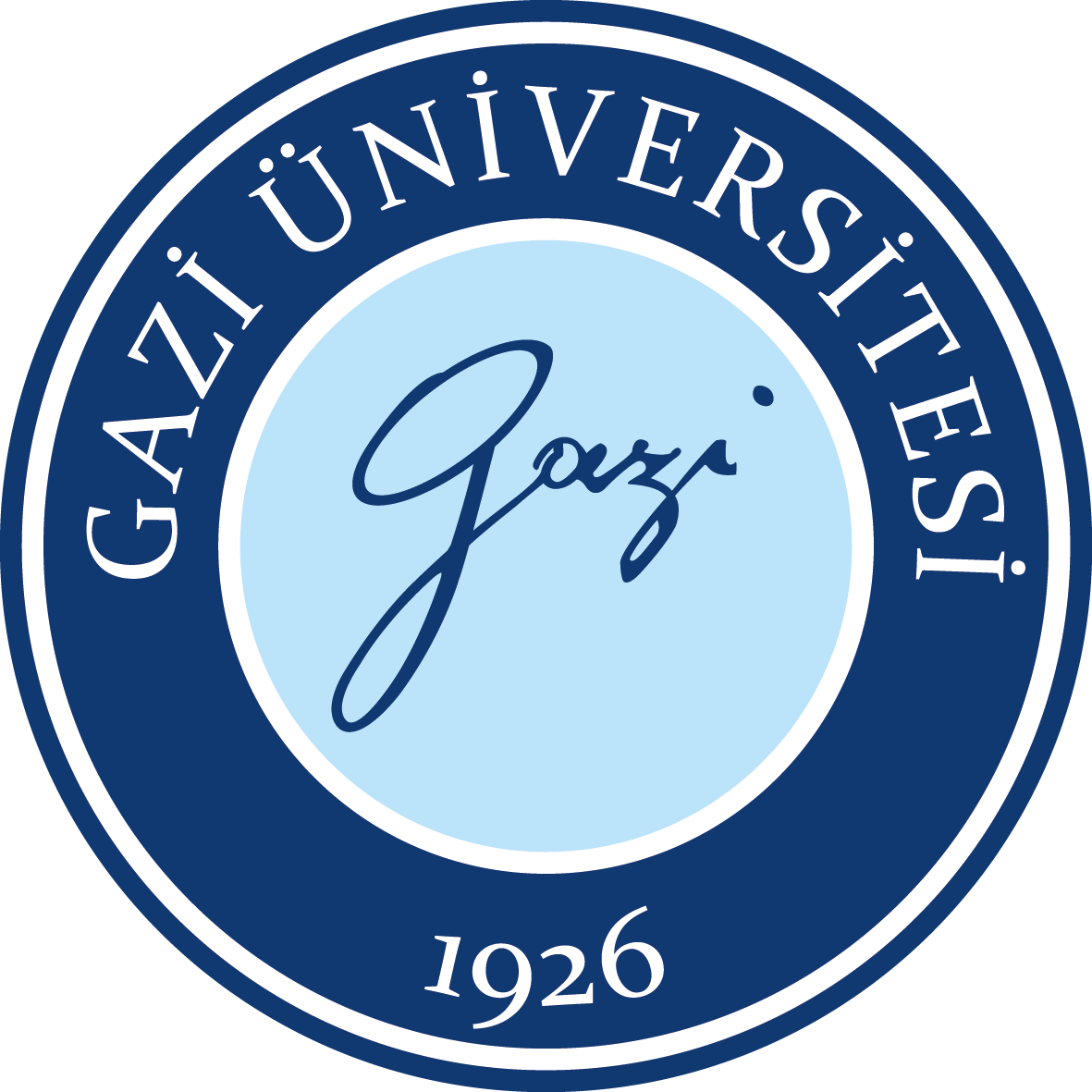 T.C.GAZİ ÜNİVERSİTESİ MÜHENDİSLİK FAKÜLTESİ 2023 YILI FAALİYET RAPORUAralık 2023BİRİM/ÜST YÖNETİCİ SUNUŞUGazi Üniversitesi Mühendislik Fakültesinin geçmişi 1966 yılına kadar gitmektedir. 1966 yılında Ankara’da “Zafer Mühendislik ve Mimarlık Özel Yüksek Okulu”, 1967 yılında öğretime başlayan “Yükseliş Mühendislik ve Mimarlık Özel Yüksek Okulu” ile 1968 yılında öğretime başlayan “Anadolu Kimya Mühendisliği Özel Yüksek Okulu’nun 1971 yılında Ankara İktisadi ve Ticari İlimler Akademisi’nin bünyesinde “Ankara Mühendislik ve Mimarlık Yüksek Okulu” olarak birleştirilmesiyle kurulmuştur. Bu üç okul aynı yıl kurulan “Ankara Devlet Mühendislik ve Mimarlık Akademisine” bağlanmıştır. Akademi, 1982 yılında Gazi Üniversitesi bünyesine alınmış ve Mühendislik Mimarlık Fakültesi çatısı altında eğitim ve öğretime devam etmiştir. Mühendislik Mimarlık Fakültesi ise 03 Ekim 2009 günü kapatılarak, Mühendislik Fakültesi ve Mimarlık Fakültesi olarak iki ayrı yeni fakülte açılmıştır. Bu tarihten itibaren Mühendislik Fakültesi 7 bölümü bünyesinde barındırarak eğitim ve araştırma faaliyetlerine devam etmektedir.Bu rapor, 5018 Sayılı Kamu Mali Yönetimi ve Kontrol Kanununun 41. maddesine bağlı kalınarak, Maliye Bakanlığı tarafından düzenlenen ve Kamu İdarelerince hazırlanması istenen Faaliyet Raporları Hakkındaki Yönetmelik çerçevesinde, “Yükseköğretim Kurumları Faaliyet Raporu Hazırlama Rehberi"nde belirlenen ölçütler dikkate alınarak, Fakültemizde bir yıl içerisinde yapılan akademik ve idari çalışmaları ve gelecek yıl için konulan hedefleri içerecek şekilde hazırlanmıştır.									Prof. Dr. Ramazan BAYINDIR										      DEKAN V. GENEL BİLGİLERGazi Üniversitesi Mühendislik Fakültesinin geçmişi 1966 yılına kadar gitmektedir. 1966 yılında Ankara’da “Zafer Mühendislik ve Mimarlık Özel Yüksek Okulu”, 1967 yılında öğretime başlayan “Yükseliş Mühendislik ve Mimarlık Özel Yüksek Okulu” ile 1968 yılında öğretime başlayan “Anadolu Kimya Mühendisliği Özel Yüksek Okulu’nun 1971 yılında Ankara İktisadi ve Ticari İlimler Akademisi’nin bünyesinde “Ankara Mühendislik ve Mimarlık Yüksek Okulu” olarak birleştirilmesiyle kurulmuştur. Bu üç okul aynı yıl kurulan “Ankara Devlet Mühendislik ve Mimarlık Akademisine” bağlanmıştır. Akademi, 1982 yılında kurulan “Gazi Üniversitesi” bünyesine alınmış ve Mühendislik Mimarlık Fakültesi çatısı altında eğitim ve öğretime devam etmiştir. Mühendislik Mimarlık Fakültesi ise 03 Ekim 2009 günü kapatılarak, Mühendislik Fakültesi ve Mimarlık Fakültesi olarak iki ayrı yeni fakülte açılmıştır. Mühendislik Fakültesi 6 bölümü bünyesinde barındırarak eğitim ve araştırma faaliyetlerine devam etmektedir. Mühendislik Fakültesinde; Bilgisayar Mühendisliği, Elektrik-Elektronik Mühendisliği, Endüstri Mühendisliği, İnşaat Mühendisliği, Kimya Mühendisliği ve Makine Mühendisliği Bölümleri bulunmaktadır. 1.1. MİSYON VE VİZYONMisyonÖğrenmeyi öğrenen, ileri teknolojilere hâkim, araştırma, geliştirme ve tasarım yetenekleri gelişmiş, iletişimde güçlü, liderlik becerisi kazanmış, ekip çalışmasına yatkın, bağımsız karar verebilen, insanlığa yararlı, mesleki etik ve toplumsal değerlere duyarlı, uluslararası niteliklere sahip mühendisler yetiştirmektir.VizyonBilim ve teknolojide öncü, tanınan, yenilikçi ve saygın bir fakülte.1.2. YETKİ, GÖREV VE SORUMLULUKLARYükseköğretim Kanununda belirlenen amaç, hedef ve ilkeler için eğitim-öğretim faaliyetlerinin gerçekleştirilmesi için mühendis yetiştirilmesi amacıyla Bölüm Kurulları ve Fakülte Kurulunun toplanmasını sağlayarak kısa ve uzun vadeli planlar hazırlamak, Fakülteye tahsis edilen kaynakları kalkınma planlarının ilke ve hedefleri doğrultusunda, Kanun, Kanun Hükmünde Kararname, Yönetmelik, Tüzük ve Üniversite Senato Kararları ile verilen diğer görevleri yapmaktır. BİRİME İLİŞKİN BİLGİLER1.3.1. Fiziki Yapı1.3.1.1. Eğitim Alanları* Adet olarak belirtilecektir.Anfi Kapasitesi: 1000 KişiAnfi Alanı: 1016,25 m2Sınıf Kapasitesi: 3544 KişiSınıf Alanı: 3774,78 m2Bilgisayar Lab. Kapasitesi: 617 Kişi Bilgisayar Lab. Alanı: 1137 m2Diğ. Lab. Kapasitesi: 3250 KişiDiğ. Lab. Alanı: 6496 m21.3.1.2. Sosyal AlanlarKantinler ve KafeteryalarKantin Sayısı: Fakültemizde Kantin Bulunmamaktadır.Kafeterya Sayısı: 3 AdetKafeterya Alanı: 1500 m2Toplam Kapasite: 250 KişiToplantı – Konferans Salonları*Adet olarak belirtilecektir.Spor TesisleriAçık Spor Tesisleri Sayısı: 1 AdetAçık Spor Tesisleri Alanı: 162 m2Eğitim ve Dinlenme TesisleriFakültemizde eğitim ve dinlenme tesisleri bulunmamaktadır.YemekhanelerÖğrenci ve Personel yemekhane hizmetleri Üniversitemiz Sağlık Kültür ve Spor Dairesi Başkanlığı tarafından yürütülmektedir. Sinema SalonlarıFakültemiz bünyesinde özel olarak sinema solonu bulunmamaktadır. Ancak bir adet konferans salonunda modern ses ve görüntü donanımları bulunduğundan, istenildiğinde sinema sunumu hizmeti verilebilmektedir.  Öğrenci Kulüpleri Mezun Öğrenciler DerneğiFakültemizde Mezun Öğrenci Derneği bulunmamaktadır.Okul Öncesi ve İlköğretim Okulu AlanlarıFakültemizde Okul Öncesi ve İlköğretim Okulu Alanları bulunmamaktadır.1.3.1.3. Hizmet Alanları1.3.1.4. Ambar, Arşiv ve Atölye Alanları1.3.2. Teşkilat YapısıBirim organizasyon şeması ve örgütsel yapı hakkında bilgi verilmelidir.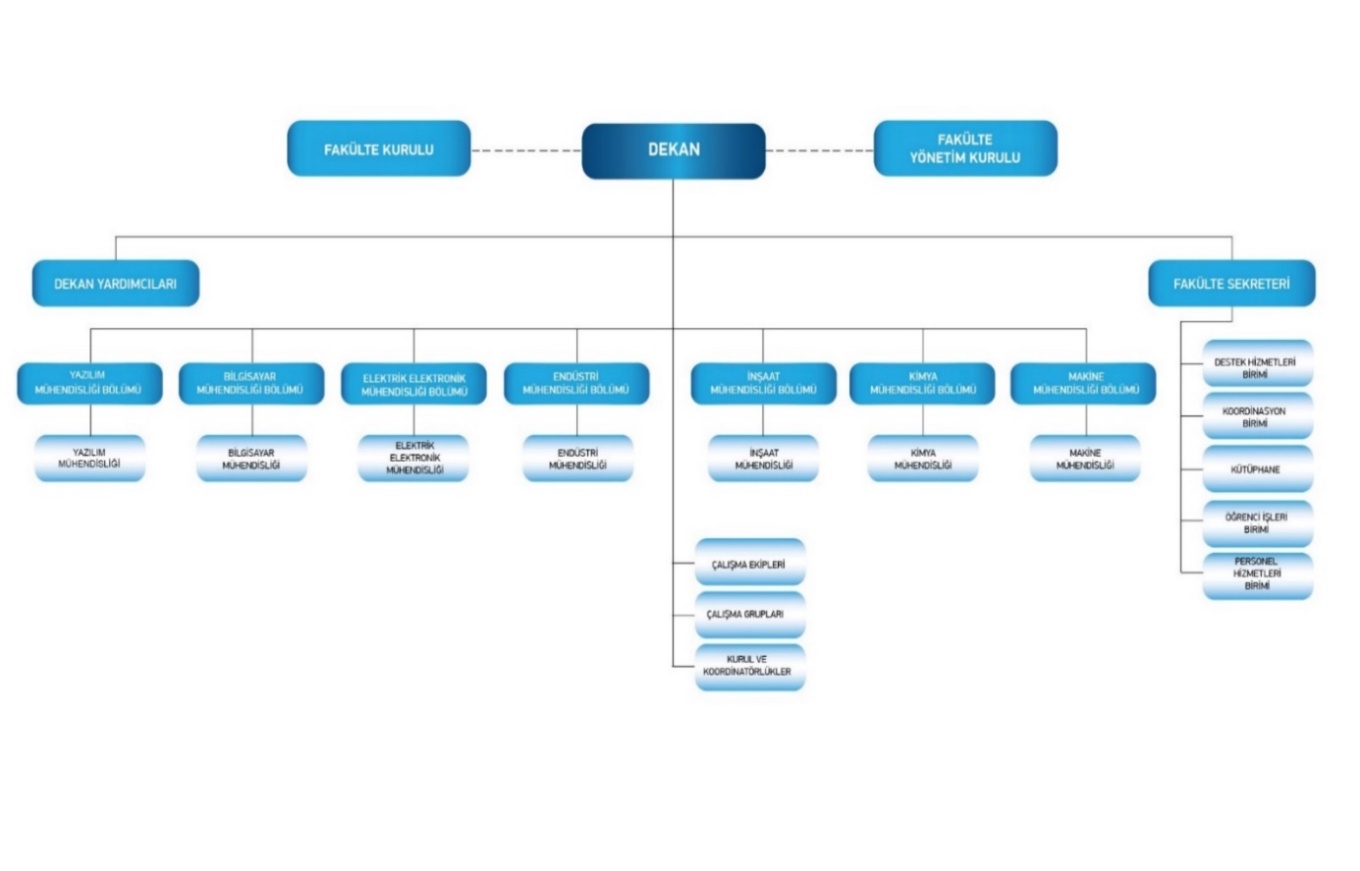 1.3.3. Teknoloji ve Bilişim AltyapısıYazılımlar ve Bilgi SistemleriFakültemiz demirbaşına kayıtlı 627 adet masa üstü ve 216 adet taşınabilir bilgisayarlar, fiber hatlarla Bilgi İşlem Daire Başkanlığına bağlı olup, Rektörlüğümüzce sağlanan yazılımlar kullanılmaktadır. Kullanılan yazılımlardan bazıları: Microsoft Offfice, Trend micro antivirüs, Solid Works, Endnote, CHEMCADASC Timetables Ders Planlama Programıdır.Fakültemizde 2020 yılı içerisinde internet ve kablosuz ağ güçlendirme çalışmaları yapılmıştır. Öğrenci ve personelin her alanda kablosuz ağları kullanabilmeleri sağlanmıştır. Ayrıca üniversite bünyesinde yer alan bilgi sistemleri (obs, avesis, atosis, puantaj bilgi sistemi, kurumsal veri yönetimi, risk izleme ve değerlendirme vb) ile öğrenci danışmanlık hizmetleri, ölçme ve performans değerlendirme ve kurumsal risk izleme gibi faaliyetler yapılabilmektedir.BilgisayarlarMasa Üstü Bilgisayar Sayısı: 627 AdetDizüstü/Taşınabilir Bilgisayar Sayısı: 216 AdetKütüphane KaynaklarıKitap Sayısı: 17.378 AdetBasılı Periyodik Yayın Sayısı: 1.542 AdetElektronik Yayın Sayısı: Merkez Kütüphanede mevcuttur Abone Olunan Veri Tabanı Sayısı: Merkez Kütüphanede mevcutturDiğer Bilgi ve Teknolojik Kaynaklar1.3.4. İnsan Kaynakları1.3.4.1. Akademik PersonelYabancı Uyruklu Akademik PersonelDiğer Üniversitelerde Görevlendirilen Akademik PersonelBaşka Üniversitelerden Kurumda Görevlendirilen Akademik PersonelSözleşmeli Akademik PersonelSözleşmeli Akademik Personelimiz bulunmamaktadır.Akademik Personelin Yaş İtibarıyla Dağılımı1.3.4.2. İdari Personel İdari Personelin Eğitim Durumuİdari Personelin Hizmet Süreleriİdari Personelin Yaş İtibarıyla Dağılımı1.3.4.3. Sözleşmeli Personel ve İşçilerSözleşmeli Personelimiz bulunmamaktadır.Sürekli İşçilerin Hizmet SüreleriSürekli İşçilerin Yaş Gruplarına Göre Dağılımı1.3.5. Sunulan Hizmetler1.3.5.1. Eğitim HizmetleriÖn Lisans ve Lisans Öğrenci Sayıları Yabancı Dil Hazırlık Sınıfında Öğrenim Gören Öğrenci SayılarıÖn Lisans ve Lisans Yabancı Uyruklu Öğrenci Sayıları Ön Lisans ve Lisans Mezun Öğrenci SayısıYabancı Uyruklu Mezun Öğrenci SayısıÖğrenci Kontenjanları ve Kaydolan Öğrenci Sayıları (2022-2023)Yatay Geçiş Yapan Öğrenci SayısıDikey Geçiş Yapan Öğrenci SayısıDisiplin Cezası Alan Öğrenci SayısıAyrılan Öğrenci Sayısı (Mezunlar Dahil)Lisansüstü Öğrenci Sayıları Yabancı Uyruklu Lisansüstü Öğrenci SayısıLisansüstü Mezun Sayısı1.3.5.2. Sağlık HizmetleriSağlık hizmetleri Üniversitemiz Sağlık Kültür ve Spor Daire Başkanlığı tarafından sağlanmaktadır.1.3.5.3. İdari HizmetlerFakültemiz 2023 yılında 2547 Sayılı Kanun’un 58. Maddesine göre ve Gazi Üniversitesi Döner Sermaye İşletmesi Yönergesine göre 563 adet sözleşme imzalamıştır. Fakültemizde önceki yıldan devreden CSBB proje sayısı 1, TÜBİTAK proje sayısı 16, BAP proje sayısı ise 42’dir. 2023 yılında eklenen TÜBİTAK proje sayısı 8, BAP proje sayısı 38 olmak üzere toplam da 97 olmuştur. 2023 yıl içerisinde TÜBİTAK 1, BAP 26 olmak üzere toplamda 27 proje tamamlanmıştır.  1.3.5.4. Diğer HizmetlerTürkiye’de 2023 Kahramanmaraş Depremi’nin ardından bölgede yaşanan büyük tahribat, hayatın tüm yönlerini olduğu gibi eğitimi de etkilemiştir. Depremin ardından eğitime devam etme ihtiyacı ortaya çıkmış ve uzaktan eğitime geçilmiştir. 2023-2024 Güz döneminde tekrar yüz yüze eğitime geçilmiştir. YÖK’ün kararı üzerine Fakültemizde depremden etkilenen misafir öğrencileriniz eğitim almaktadır.2023 yılı mezuniyet töreni tüm bölümlerin ve ailelerin birlikte katılımıyla Fakültemiz bahçesinde (hergün iki bölüm olacak şekilde üç günde) gerçekleştirilmiştir. Fakültemizdeki öğrenci topluluk faaliyetleri ve sosyal etkinlikler gerçekleştirilmiştir.Fakültemizde 2023 yılında gerçekleştirilen akademik, idari ve sosyal faaliyetler hakkında ayrıntılı bilgilere Birim İç Değerlendirme Raporundan ulaşılabilir.1.3.6. Yönetim ve İç Kontrol SistemiSatın alma, ihale gibi karar alma süreçleri, yetki ve sorumluluk yapısı, mali yönetim, harcama öncesi kontrol sistemine ilişkin yer alan tespit ve değerlendirmeler; 5018 Sayılı Yasanın öngördüğü şekliyle yürütülmektedir.AMAÇ ve HEDEFLERİdarenin Amaç ve Hedefleri Eğitim-öğretim kalitesini artırmak, uluslararasılaşmayı ve akreditasyonu yaygınlaştırmak.  Akredite olan program sayısının artırılması Öğretim üyesi ve ders veren öğretim görevlisi başına düşen öğrenci sayısının azaltılması ve uluslararası öğrenci sayısının artırılması Disiplinlerarası alanlar ile çift ana dal, yan dal program sayılarının artırılması.   “Araştırmacı öğrenci” kavramının geliştirilerek bu kapsamdaki öğrencilerin kaynak destekli ya da desteksiz araştırma projelerine katılımının artırılması.Araştırma Üniversitesi vizyonunu güçlendirecek nitelikli, özgün ve katma değeri yüksek araştırma-geliştirme çalışmaları yürüterek bilimsel bilgi üretmek. Uluslararası rekabete açık araştırma-geliştirme çalışmaları için öğrenci/araştırma laboratuvar fiziki alt yapılarının güçlendirilmesi Uluslararası nitelikli ve disiplinlerarası çalışma yapabilen, araştırma potansiyeli yüksek akademik personel ve araştırmacı sayısının artırılması. Fakültede gerçekleştirilen nitelikli ulusal, uluslararası ve kurum içi bilimsel araştırma projeleri, patent, faydalı model, vb.  belge sayısının artırılması  Uluslararası ve ulusal indeksli bilimsel dergilerde ve konferanslarda yer alan Gazi Üniversitesi adresli nitelikli yayın sayılarının artırılmasıGirişimcilik faaliyetleri hakkında farkındalığı arttırmak ve teşvik etmek, sosyal sorumluluk bilincini artırarak topluma katkı sağlamak.  Kamu-Üniversite-Sanayi iş birliğini güçlendirecek, çıktısı ekonomik değere dönüştürülebilir ve/veya Ar-Ge tabanlı girişimcilik projeleri sayısının artırılması. Öğretim üyeleri ve öğrencilerin girişimciliğe yönelik faaliyetlerinin artırılması ve iyileştirilmesi Çevre bilinci, vb. konularda farkındalık oluşturacak etkinlik sayısının artırılması Sosyo-kültürel ve spor faaliyetleri etkinliklerinin artırılması.Ulusal ve uluslararası normlar çerçevesinde kurumsallaşmayı ve kurumsal aidiyet duygusunu güçlendirmek.Mezun/öğrencilerin kurumsal aidiyet duygusunu güçlendirmeye yönelik etkinlik sayısının artırılması. Akademik ve idari personelin kurumsallaşmaya katkısının arttırılması amacıyla hizmet içi eğitim ve etkinlik sayısının artırılması. Fakültenin tanınırlığını artırmaya yönelik etkinlik sayısının artırılmasıFakültemizde 2019–2023 stratejik planında ortaya konan amaç ve hedeflerin gerçekleştirilmesi çalışmaları devam etmektedir.  2.1. TEMEL POLİTİKA VE ÖNCELİKLER Stratejik planlama sürecinde;10’uncu Kalkınma Planı (2014-2018), Orta Vadeli Program (2019-2021), Türkiye Kamu-Üniversite-Sanayi İş birliği (KÜSİ) Stratejisi ve Eylem Planı (2015-2018), Orta Vadeli Mali Plan (2019-2021), Bilgi Toplumu Stratejisi ve Eylem Planı (2015-2018) ve Onuncu Kalkınma Planı Öncelikli Dönüşüm Programları Eylem Planları incelenmiştir. Önemli hususlar aşağıda hazırlanan tabloda verilmiştir.2.2. BİRİM STRATEJİK AMAÇ VE HEDEFLER2.3. DİĞER HUSUSLARStratejik planda öngörülen plan çerçevesinde faaliyetlerin yürütülmesine devam edilmektedir. FAALİYETLERE İLİŞKİN BİLGİ VE DEĞERLENDİRMELER3.1. MALİ BİLGİLERFakültemiz bütçesi ile ilgili 4734 sayılı kanunun ilgili maddelerince işlem yapılmaktadır. Mali denetimimiz, Üniversitemiz Strateji Geliştirme Dairesi Başkanlığınca takip edilerek, talimatları doğrultusunda ilgili işlemler yapılmaktadır. Fakülte içi ve dışı mali denetim raporlarında yapılan tespit ve değerlendirmeler ile bunlara karşı alınan veya alınacak önlemler ve yapılacak işlemlerle ilgili 5018 Sayılı yasa gereği harcama yapılmakta olup, yasalara uygun şekilde hareket etmiştir.3.1.1. Bütçe Uygulama Sonuçları Bütçe GiderleriBütçe GelirleriFakültemizin vergi dışı, sermaye ve alınan bağış ve yardım gelirleri yoktur. Bu gelir kalemleri rektörlük bünyesinde bulunmaktadır.3.1.2. Mali Denetim Sonuçları Mali denetimimiz, Üniversitemiz strateji Geliştirme Dairesi Başkanlığınca takip edilerek, talimatları doğrultusunda ilgili işlemler yapılmaktadır. Fakülte içi ve dışı mali denetim raporlarında yapılan tespit ve değerlendirmeler ile bunlara karşı alınan veya alınacak önlemler ve yapılacak işlemlerle ilgili 5018 Sayılı yasa gereği harcama yapılmakta olup, yasalara uygun şekilde hareket edilmektedir.3.1.3. Diğer Hususlar Fakültemiz bütçe gerçekleşme toplamı tablosuna bakınca, ayrılan kaynakların ortalama %91,98’nin harcandığı görülmektedir. 5018 sayılı Kamu Mali Yönetim ve Kontrol Kanunu ve 4734 sayılı Kamu İhale Kanunu kapsamında, gelecek yılların için planlanan bütçeler, bir önceki yılın harcanan bütçesi üzerine, %10 artış yapılarak, hazırlanır ve onay için Rektörlük Makamına sunulmaktadır.  PERFORMANS BILGILERI3.2.1. Faaliyet ve Proje Bilgileri Faaliyet BilgileriDüzenlenen Bilimsel Toplantılar, EtkinliklerA: Ulusal, B: Uluslararası*Diğer etkinlikler aşağıda belirtilecektir.Düzenlenen Bilimsel Toplantılara ve Etkinliklere Katılan Personel SayısıA: Ulusal, B: UluslararasıBilimsel Yayın SayılarıA: Ulusal, B: Uluslararası* İndekslere Giren Hakemli DergilerdeÜniversiteler Arasında Yapılan İkili Anlaşmalar Proje Bilgileri 3.2.2. Performans Programı Sonuçlarının Değerlendirilmesi3.2.3. Birim Stratejik Plan Değerlendirme Tabloları3.2.4. Gazi Üniversitesi Strateji Eylem Planı Faaliyetleri3.2.5. Performans Bilgi Sisteminin Değerlendirilmesi 3.2.6. Diğer Hususlar KURUMSAL KABİLİYET ve KAPASİTENİN DEĞERLENDİRİLMESİBu bölümde idarelerin, teşkilat yapısı, organizasyon yeteneği, teknolojik kapasite unsurları açısından içsel durum değerlendirmesi sonuçlarına ve yıl içinde tespit edilen üstün ve zayıf yönlere yer verilmiştir.4.1. ÜSTÜNLÜKLER Bu Faaliyet Raporunun ilgili başlıklarında da verildiği gibi, Bölümlerimizde çok sayıda nitelikli öğretim üyesi ve elemanları bulunmaktadır. Fakültemiz YÖK Öncelikli Alanlara katkı sağlayan programlara sahiptir.Fakültemiz Aselsan Akademi Programında 3 programa (Makine Müh, Bilgisayar Müh ve Elektrik Elektronik) sahiptir.Mezunlarımız Ülkemizin ihtiyaç duyduğu kritik alanlarda ve özellikle savunma sanayiinde yoğun olarak çalışmaktadırlar.Savunma sanayii şirketlerinde tüm programlarımızdan çok sayıda 3 ve 4 sınıftaki öğrenciler kısmı zamanlı olarak çalışmaktadır.Fakültemiz, eğitim-öğretim kalitesi açısından URAP sıralamasında ülkemizde 4. sırada yer almıştır.Gazi Üniversitesinin araştırma üniversitesi olmasında Fakültemizin Bilimsel faaliyetlerinin niteliği önemli bir yer tutmaktadır. (Araştırma ve Geliştirme)Fakültemizdeki 8 program MÜDEK tarafından akredite edilmiştir. Kalan 3 program ise başvurularını yapmış ve değerlendirme aşamasındadırFakültemizde toplumun her kesimine hizmet etmeyi amaçlayan üniversite yaklaşımını benimsenmiştir. Öğrenci katılımlı yönetim anlayışı tüm bölümlerimizde ve dekanlığımızda benimsenmiştir.4.2. ZAYIFLIKLARFakültemizde iyileştirmeye açık alanlar ve yönler ise;Değişime açık olunması (Yönetim Sistemi)Fiziki, sosyal, kültürel ve sportif imkânların geliştirilmesi Mali imkânların arttırılması gerekmektedir. (Eğitim ve Öğretim; Araştırma ve Geliştirme; Yönetim Sistemi)Uluslararası işbirliği ve projelerinin istenen düzeye çıkarılması (Eğitim ve Öğretim; Araştırma ve Geliştirme)Uluslararası değişim programlarına yabancı öğretim üyeleri ve öğrencilerin katılımının yeterli düzeye çıkarılmaya çalışılması (Araştırma ve Geliştirme) Fakültemiz Laboratuvar binasının uzun yıllardır hizmet vermesi sonucu yıpranması, tadilat ve yenileştirme çalışmasına ihtiyaç duyulması.4.3. DEĞERLENDIRMETürkiye’de 2023 Kahramanmaraş Depremi’nin ardından bölgede yaşanan büyük tahribat, hayatın tüm yönlerini olduğu gibi eğitimi de etkilemiştir. Depremin ardından eğitime devam etme ihtiyacı ortaya çıkmış ve uzaktan eğitime geçilmiştir. 2023-2024 Güz döneminde tekrar yüz yüze eğitime geçilmiştir. YÖK’ün kararı üzerine Fakültemizde depremden etkilenen misafir öğrencileriniz eğitim almaktadır.2023 yılı mezuniyet töreni tüm bölümlerin ve ailelerin birlikte katılımıyla Fakültemiz bahçesinde (hergün iki bölüm olacak şekilde üç günde) gerçekleştirilmiştir. Fakültemizdeki öğrenci topluluk faaliyetleri ve sosyal etkinlikler gerçekleştirilmiştir.Fakültemizde 2023 yılında gerçekleştirilen akademik, idari ve sosyal faaliyetler hakkında ayrıntılı bilgilere Birim İç Değerlendirme Raporundan ulaşılabilir.Fakültemiz akademik personelini ARGE projeleri yapmaya teşvik edici çalışmalar devam etmektedir. Altyapı ve binalarımızda (Laboratuvar, yemekhane, sınıflar vb. mekanlarda) iyileştirme çalışmaları gerçekleştirilmiştir. Faaliyetlere ilişkin detaylara Kamuoyuna açık olan 2023 yılı Birim İç Değerlendirme Raporundan (BİDR) ulaşılabilir. ÖNERİ VE TEDBİRLERGüçlenerek faaliyetlerini sürdüren Fakültemiz; Kalite Komisyonu ile bu komisyonun hazırladığı Birim İçi Değerlendirme Raporlarında belirtilen hususlar dikkate alınarak gerekli çalışmaları yürütecektir. Gerek Fakülte Kurulu ve Fakülte Danışma Kurulu gerekse Dış Paydaş Danışma Kurulu gibi kurullarda alınan kararlar dikkate alınarak gerekli tedbirleri alacaktır.Üniversite Yönetimi ile alınan kararlar kapsamında gerekli iyileştirmeler yapılacaktır.Üniversite-sanayi işbirliği artırılacaktır. Araştırma laboratuvar binasının başlanamayan yenilenme çalışmalarını başlatmak ve tamamlamak için çalışmalarını sürdürecektir.Eğitim-öğretim kalitesini artırmanın yanında nitelikli öğretim elemanı sayıları, yabancı öğrenci ve öğretim elemanı sayılarını da arttırmak için çalışacaktır. Eğitim-öğretim faaliyetleri ile araştırmada mükemmelliği sağlamak için daha çok çalışacaktır.MÜDEK Akreditasyon çalışmalarını her zaman olduğu gibi bundan sonraki süreçte de kararlılıkla devam ettirecektir.Ülkemizin ihtiyaç duyduğu öncelikli alanlarda çalışmalar yapılmasına katkılarını artırarak sürdürecektir.Nitelikli mühendisler yetiştirmeye devam edecektir.Her zaman olduğu gibi bundan sonra da üstün görev anlayışıyla eğitim-öğretim faaliyetleri ile çalışmaları sürdürecektir.İÇ KONTROL GÜVENCE BEYANIHarcama Yetkilisi olarak görev ve yetkilerim çerçevesinde;Harcama birimimizce gerçekleştirilen iş ve işlemlerin idarenin amaç ve hedeflerine, iyi malî yönetim ilkelerine, kontrol düzenlemelerine ve mevzuata uygun bir şekilde gerçekleştirildiğini, birimimize bütçe ile tahsis edilmiş kaynakların planlanmış amaçlar doğrultusunda etkili, ekonomik ve verimli bir şekilde kullanıldığını, birimimizde iç kontrol sisteminin yeterli ve makul güvenceyi sağladığını bildiririm. Bu güvence, harcama yetkilisi olarak sahip olduğum bilgi ve değerlendirmeler, yönetim bilgi sistemleri, iç kontrol sistemi değerlendirme raporları, izleme ve değerlendirme raporları ile denetim raporlarına dayanmaktadır.Bu raporda yer alan bilgilerin güvenilir, tam ve doğru olduğunu beyan ederim. (ANKARA –25/01/2024)                                                                                    Prof. Dr.  Ramazan BAYINDIR                                                                                                                                        Dekan V.Eğitim Alanı*Kapasitesi0–50Kapasitesi51–75Kapasitesi76–100Kapasitesi101–150Kapasitesi151–250Kapasitesi251–ÜzeriAmfi63Sınıf5151012Bilgisayar Lab.145Diğer Lab.50TOPLAM6920161230Toplantı Salonu*Toplantı Salonu*Toplantı Salonu*Toplantı Salonu*Konferans Salonu*Konferans Salonu*Konferans Salonu*Konferans Salonu*Kapasite (Kişi)Kapasite (Kişi)Kapasite (Kişi)Alan(m2)Kapasite (Kişi)Kapasite (Kişi)Kapasite (Kişi)Alan(m2)0-5051-ÜzeriKapasite (Kişi)Alan(m2)0-5051-ÜzeriKapasite (Kişi)Alan(m2)11754,5113331080BirimTopluluk Sayısı (Adet)Üye Sayısı(Kişi)Öğrenci Kulüpleri Alan (m2)Mühendislik Fakültesi223848165(2 topluluk bir odayı paylaşıyor)Akademik Personel Hizmet AlanıAkademik Personel Hizmet AlanıAkademik Personel Hizmet Alanıİdari Personel Hizmet Alanıİdari Personel Hizmet Alanıİdari Personel Hizmet Alanıİdari Personel Hizmet Alanıİdari Personel Hizmet Alanıİdari Personel Hizmet AlanıÇalışma OdasıÇalışma OdasıÇalışma OdasıÇalışma OdasıÇalışma OdasıÇalışma OdasıServisServisServisToplamSayı  Toplamm2 ToplamKullanan Kişi SayısıToplamSayı  Toplamm2 ToplamKullanan Kişi SayısıToplamSayı  Toplamm2 ToplamKullanan Kişi Sayısı2572982,86242203004613007Ambar AlanlarıAmbar AlanlarıArşiv AlanlarıArşiv AlanlarıAtölyeAtölyeAmbar AlanlarıAmbar AlanlarıArşiv AlanlarıArşiv AlanlarıAtölyeAtölyeSayı (Adet)  Alan (m2) Sayı (Adet)  Alan (m2) Sayı (Adet)  Alan (m2) 3330104751300Cinsiİdari Amaçlı(Adet)Eğitim Amaçlı(Adet)Araştırma Amaçlı(Adet)Barkot yazıcı, okuyucu, optik okuyucu8Baskı makinesi1Episkop0Faks0Fotoğraf makinesi10Fotokopi makinesi9Kamera16Mikroskop0Projeksiyon73Slayt makinesi0Tarayıcı16Televizyon8Tepegöz0Yazıcı1663D Yazıcı0UnvanKadroların Doluluk Oranına GöreKadroların Doluluk Oranına GöreKadroların Doluluk Oranına GöreKadroların İstihdam Şekline GöreKadroların İstihdam Şekline GöreUnvanDoluBoşToplamTam ZamanlıYarı ZamanlıProfesör8989Doçent4343Dr. Öğretim Üyesi3838Öğretim Görevlisi2222Araştırma Görevlisi4848TOPLAM240240UnvanGeldiği ÜlkeÇalıştığı BölümProfesörHindistanMakine MühendisliğiDoçentDr. Öğretim ÜyesiKazakistanEndüstri MühendisliğiTOPLAM2UnvanBağlı Olduğu BölümGörevlendirildiği ÜniversiteProfesör-İnşaat Mühendisliği-Elektrik-Elektronik Müh.-Makine Mühendisliği-Hakkâri Üniversitesi-Niğde Ömer Halisdemir Üniv.-Türk Hava Kurumu Üniv.-Başkent Üniversitesi-Azarbeycan Üniv.Doçent-Bilgisayar Mühendisliği-Endüstrü Mühendisliği-Elektrik-Elektronik Müh.-TOBB Üniversitesi-Milli Savunma Üniversitesi- Satbayev Üniv. (Kazakistan)Dr. Öğretim Üyesi-Bilgisayar Mühendisliği- Konya Gıda ve Tarım Üniv.-Milli Savunma Üniversitesi-Azarbeycan ÜniversitesiUnvanÇalıştığı BölümGeldiği ÜniversiteProfesör-Bilgisayar Mühendisliği-Endüstri Müh.-Kimya Müh.-Ankara Hacı Bayram Veli Üniv-Kırıkkale ÜniversitesiDoçent-Endüstri Mühendisliği-Kırıkkale ÜniversitesiDr. Öğretim Üyesi-Elektrik-Elektronik Müh.-Anraka Hacı Bayram Veli Üniv-Yıldırım Beyazıt Üniversitesi24-30 Yaş31-35 Yaş36-40 Yaş41-50 Yaş51-ÜzeriKişi Sayısı2237306685Yüzde (%)9,1615,4112,4927,4935,45Kadroların Doluluk Oranına GöreKadroların Doluluk Oranına GöreKadroların Doluluk Oranına GöreDoluBoşToplamGenel İdari Hizmetler3131Teknik Hizmetleri Sınıfı1414Yardımcı Hizmetli11TOPLAM4646İlköğretimLiseÖn LisansLisansYüksek LisansDoktoraKişi Sayısı88246Yüzde (%)17,3917,3952,1713,051-3 Yıl4-6 Yıl7-10 Yıl11-15 Yıl16-20 Yıl21-ÜzeriKişi Sayısı1234432Yüzde (%)2,174,346,528,698,6969,5921-25 Yaş26-30 Yaş31-35 Yaş36-40 Yaş41-50 Yaş51-ÜzeriKişi Sayısı1152217Yüzde (%)2,172,1710,8647,8236,981-3 Yıl4-6 Yıl7-10 Yıl11-15 Yıl16-20 Yıl21-ÜzeriKişi Sayısı9Yüzde (%)10020-25 Yaş26-30 Yaş31-35 Yaş36-40 Yaş41-50 Yaş51- ÜzeriKişi Sayısı9Yüzde (%)100Akademik BirimKadınErkekToplamBilgisayar Mühendisliği (%30)164476640Elektrik Elektronik Mühendisliği (%30)108412520Elektrik Elektronik Mühendisliği (%100)64245309Endüstri Mühendisliği (%30)345240585Endüstri Mühendisliği (%30 İkinci Öğretim)000Endüstri Mühendisliği (%100)135118253İnşaat Mühendisliği (%30)120474594İnşaat Mühendisliği (%100)54191245İnşaat Mühendisliği (UOLP-MONTANA ST ÜNV)022Kimya Mühendisliği (%30)415178593Kimya Mühendisliği (%30 İkinci Öğretim)101Kimya Mühendisliği (%100)247116363Makine Mühendisliği (%30)97541638Makine Mühendisliği (%30 İkinci Öğretim.)000Makine Mühendisliği (%100)52255307TOPLAM180232485050Akademik BirimKadınErkekToplamBilgisayar Mühendisliği (%30)166379Elektrik Elektronik Mühendisliği (%30)176380Elektrik Elektronik Mühendisliği (%100)94190Endüstri Mühendisliği (%30)504090Endüstri Mühendisliği (%100)201737İnşaat Mühendisliği (%30)2980109İnşaat Mühendisliği (%100)73845Kimya Mühendisliği (%30)7731108Kimya Mühendisliği (%100)362561Makine Mühendisliği (%30)2383106Makine Mühendisliği (%100)64854TOPLAM290529819Akademik BirimKadınErkekToplamBilgisayar Mühendisliği (%30)92130Elektrik Elektronik Mühendisliği (%30)91120Elektrik Elektronik Mühendisliği (%100)152439Endüstri Mühendisliği (%30)235Endüstri Mühendisliği (%100)61420İnşaat Mühendisliği (%30)01111İnşaat Mühendisliği (%100)21820Kimya Mühendisliği (%30)639Kimya Mühendisliği (%100)111021Makine Mühendisliği (%30)31720Makine Mühendisliği (%100)32023TOPLAM66152218Akademik BirimKadınErkekToplamBilgisayar Mühendisliği (%30)3470104Elektrik Elektronik Mühendisliği (%30)146579Elektrik Elektronik Mühendisliği (%100)73744Endüstri Mühendisliği (%30)533083Endüstri Mühendisliği (%30 İkinci Öğretim)000Endüstri Mühendisliği (%100)311849İnşaat Mühendisliği (%30)154964İnşaat Mühendisliği (%100)21416İnşaat Mühendisliği (UOLP-MONTANA ST ÜNV)066Kimya Mühendisliği (%30)672188Kimya Mühendisliği (%30 İkinci Öğretim)101Kimya Mühendisliği (%100)37643Makine Mühendisliği (%30)135568Makine Mühendisliği (%30 İkinci Öğretim.)022Makine Mühendisliği (%100)23234TOPLAM276405681Akademik BirimKadınErkekToplamBilgisayar Mühendisliği (%30)112Elektrik Elektronik Mühendisliği (%30)134Elektrik Elektronik Mühendisliği (%100)022Endüstri Mühendisliği (%30)011Endüstri Mühendisliği (%100)022İnşaat Mühendisliği (%30)011İnşaat Mühendisliği (%100)000Kimya Mühendisliği (%30)000Kimya Mühendisliği (%100)011Makine Mühendisliği (%30)224Makine Mühendisliği (%100)044TOPLAM41721Akademik BirimGenel KontenjanKayıt Yaptıran Öğrenci SayısıBilgisayar Mühendisliği (%30)9393Elektrik Elektronik Mühendisliği (%30)8282Elektrik Elektronik Mühendisliği (%100)6262Endüstri Mühendisliği (%30)9393Endüstri Mühendisliği (%100)4141İnşaat Mühendisliği (%30)9393İnşaat Mühendisliği (%100)4141Kimya Mühendisliği (%30)9393Kimya Mühendisliği (%100)6262Makine Mühendisliği (%30)9393Makine Mühendisliği (%100)5252TOPLAM805805Akademik BirimGelenGidenBilgisayar Mühendisliği (%30)202Elektrik Elektronik Mühendisliği (%30)105Elektrik Elektronik Mühendisliği (%100)45Endüstri Mühendisliği (%30)146Endüstri Mühendisliği (%100)52İnşaat Mühendisliği (%30)104İnşaat Mühendisliği (%100)25Kimya Mühendisliği (%30)136Kimya Mühendisliği (%100)41Makine Mühendisliği (%30)48Makine Mühendisliği (%100)43TOPLAM9047Akademik Birim2023 Yılı Kayıt Yaptıran Öğrenci SayısıBilgisayar Mühendisliği (%30)2Elektrik Elektronik Mühendisliği (%30)2Elektrik Elektronik Mühendisliği (%100)1Endüstri Mühendisliği (%30)2Endüstri Mühendisliği (%100)2İnşaat Mühendisliği (%30)2İnşaat Mühendisliği (%100)1Kimya Mühendisliği (%30)2Kimya Mühendisliği (%100)2Makine Mühendisliği (%30)2Makine Mühendisliği (%100)1TOPLAM19Akademik BirimUyarmaKınamaUzaklaştırmaToplamBilgisayar Mühendisliği (%30)0000Elektrik Elektronik Mühendisliği (%30)0000Elektrik Elektronik Mühendisliği (%100)0000Endüstri Mühendisliği (%30)0000Endüstri Mühendisliği (%30 İkinci Öğretim)0000Endüstri Mühendisliği (%100)0000İnşaat Mühendisliği (%30)0000İnşaat Mühendisliği (%100)0000İnşaat Mühendisliği (UOLP-MONTANA ST ÜNV)0000Kimya Mühendisliği (%30)0000Kimya Mühendisliği (%30 İkinci Öğretim)0000Kimya Mühendisliği (%100)0000Makine Mühendisliği (%30)0000Makine Mühendisliği (%30 İkinci Öğretim.)0011Makine Mühendisliği (%100)0011TOPLAM0022Akademik BirimÖğrenci SayısıBilgisayar Mühendisliği (%30)135Elektrik Elektronik Mühendisliği (%30)120Elektrik Elektronik Mühendisliği (%100)57Endüstri Mühendisliği (%30)110Endüstri Mühendisliği (%30 İkinci Öğretim)1Endüstri Mühendisliği (%100)57İnşaat Mühendisliği (%30)105İnşaat Mühendisliği (%100)32İnşaat Mühendisliği (UOLP-MONTANA ST ÜNV)10Kimya Mühendisliği (%30)111Kimya Mühendisliği (%30 İkinci Öğretim)4Kimya Mühendisliği (%100)49Makine Mühendisliği (%30)126Makine Mühendisliği (%30 İkinci Öğretim.)5Makine Mühendisliği (%100)45TOPLAM967BirimProgramıYüksek Lisans Yüksek Lisans Yüksek Lisans Doktora Sanatta Yeterlilik ToplamBirimProgramıTezliTezsizUzaktanDoktora Sanatta Yeterlilik ToplamMühendislik FakültesiMakine Mühendisliği388104492Mühendislik FakültesiEndüsri Mühendisliği15739196Mühendislik FakültesiElektrik-Elektronik Mühendisliği29572367Mühendislik Fakültesiİnşaat Mühendisliği174454232Mühendislik FakültesiKimya Mühendisliği12244166Mühendislik FakültesiBilgisayar Mühendisliği 12128149TOPLAM125743411602Yabancı Uyruklu Lisansüstü Öğrencilerin Sayısı ve ProgramlarıYabancı Uyruklu Lisansüstü Öğrencilerin Sayısı ve ProgramlarıYabancı Uyruklu Lisansüstü Öğrencilerin Sayısı ve ProgramlarıYabancı Uyruklu Lisansüstü Öğrencilerin Sayısı ve ProgramlarıYabancı Uyruklu Lisansüstü Öğrencilerin Sayısı ve ProgramlarıBirimProgramıKadınErkek ToplamMühendislik FakültesiMakine Mühendisliği01818Mühendislik FakültesiEndüsri Mühendisliği112Mühendislik FakültesiElektrik-Elektronik Mühendisliği61521Mühendislik Fakültesiİnşaat Mühendisliği61622Mühendislik FakültesiKimya Mühendisliği268Mühendislik FakültesiBilgisayar Mühendisliği 7916TOPLAM226587BirimProgramıYüksek Lisans Yüksek Lisans Yüksek Lisans Doktora Sanatta Yeterlilik ToplamBirimProgramıTezliTezsizUzaktanDoktora Sanatta Yeterlilik ToplamMühendislik FakültesiMakine Mühendisliği331245Mühendislik FakültesiEndüsri Mühendisliği16824Mühendislik FakültesiElektrik-Elektronik Mühendisliği631679Mühendislik Fakültesiİnşaat Mühendisliği242329Mühendislik FakültesiKimya Mühendisliği34640Mühendislik FakültesiBilgisayar Mühendisliği 437TOPLAM174248224ÜST POLİTİKA BELGELERİİLGİLİ BÖLÜM / REFERANSVERİLEN GÖREV/İHTİYAÇLAROnuncu Kalkınma Planı(2014-2018)159Ulusal Yeterlilik Çerçevesi oluşturularak eğitim ve öğretim programları ulusal meslek standartlarına göre güncellenecek, önceki öğrenmelerin tanınmasını içeren, öğrenci hareketliliğini destekleyen ulusal ve uluslararası geçerliliğe sahip diploma ve sertifikasyon sistemi geliştirilecektir.Onuncu Kalkınma Planı(2014-2018)160Ortaöğretim ve yükseköğretim düzeyindeki mesleki ve teknik eğitimde, program bütünlüğü temin edilecek ve nitelikli işgücünün yetiştirilmesinde uygulamalı eğitime ağırlık verilecektir.Onuncu Kalkınma Planı(2014-2018)164Yükseköğretim kurumlarının sanayi ile işbirliği içerisinde teknoloji üretimine önem veren, çıktı odaklı bir yapıya dönüştürülmesi teşvik edilecek ve girişimci faaliyetler ile gelir kaynakları çeşitlendirilecektir. Onuncu Kalkınma Planı(2014-2018)165Yükseköğretim kurumları çeşitlendirilecek ve yükseköğretim sistemi uluslararası öğrenciler ve öğretim üyeleri için çekim merkezi haline getirilecektir.Orta Vadeli Program (Yeni Ekonomi Programı)(2019-2021EğitimFarklı kurumlardaki eğitim ve istihdam verilerinin entegre edilmesine ve analizine dayalı olarak eğitim programı ve meslek bazında arz talep dengesi oluşturulacak, istihdam ile uyumlu eğitim planlaması yapılacak, istihdam edilebilirlik artırılacak, mesleki eğitimde üretim bazlı yaklaşıma geçilecek, eğitim kaynakları etkin kullanılacak ve etkili eğitim programları tasarlanacaktır.Orta Vadeli Program (Yeni Ekonomi Programı)(2019-2021EğitimÖğrenme kazanımları itibarıyla uluslararası standartların yakalanması amacıyla ölçme ve değerlendirme kapasitesi güçlendirilecek, yabancı dil eğitiminde ihtiyaç temelli ve katmanlı bir yapı oluşturulacak, erken çocukluk eğitimi 5 yaş öncelikli olarak yaygınlaştırılacak ve öğrencinin ilgi, yetenek ve mizacını dikkate alan bir eğitim süreci uygulanacaktır.Stratejik AmaçlarStratejik HedeflerEğitim-öğretim kalitesini artırmak, uluslararasılaşmayı ve akreditasyonu yaygınlaştırmak.Akredite olan program sayısının arttırılmasıEğitim-öğretim kalitesini artırmak, uluslararasılaşmayı ve akreditasyonu yaygınlaştırmak.Öğretim üyesi ve ders veren öğretim görevlisi başına düşen öğrenci sayısının azaltılması ve uluslararası öğrenci sayısının artırılmasıEğitim-öğretim kalitesini artırmak, uluslararasılaşmayı ve akreditasyonu yaygınlaştırmak.Disiplinler arası alanlar ile çift ana dal, yan dal program sayılarının artırılmasıEğitim-öğretim kalitesini artırmak, uluslararasılaşmayı ve akreditasyonu yaygınlaştırmak.‘’Araştırmacı öğrenci” kavramının geliştirilerek bu kapsamdaki öğrencilerin kaynak destekli ya da desteksiz araştırma projelerine katılımının artırılmasıAraştırma Üniversitesi vizyonunu güçlendirecek nitelikli ve katma değeri yüksek araştırma-geliştirme çalışmalarını yürütmek.Uluslararası rekabete açık araştırma-geliştirme çalışmaları için öğrenci/araştırma laboratuvar fiziki alt yapılarının güçlendirilmesiAraştırma Üniversitesi vizyonunu güçlendirecek nitelikli ve katma değeri yüksek araştırma-geliştirme çalışmalarını yürütmek.Uluslararası nitelikli ve disiplinlerarası çalışma yapabilen, araştırma potansiyeli yüksek akademik personel ve araştırmacı sayısının artırılması.Araştırma Üniversitesi vizyonunu güçlendirecek nitelikli ve katma değeri yüksek araştırma-geliştirme çalışmalarını yürütmek.Fakültede gerçekleştirilen nitelikli ulusal, uluslararası ve kurum içi bilimsel araştırma projeleri, patent, faydalı model,vb. sayısının artırılmasıAraştırma Üniversitesi vizyonunu güçlendirecek nitelikli ve katma değeri yüksek araştırma-geliştirme çalışmalarını yürütmek.Uluslararası ve ulusal indeksli bilimsel dergilerde ve konferanslarda yer alan Gazi Üniversitesi adresli nitelikli yayın sayılarının artırılmasıGirişimcilik faaliyetleri hakkında farkındalığı arttırmak ve teşvik etmek, sosyal sorumluluk bilincini artırarak topluma katkı sağlamakKamu-Üniversite-Sanayi iş birliğini güçlendirecek, çıktısı ekonomik değere dönüştürülebilir ve/veya Ar-Ge tabanlı girişimcilik projeleri sayısının artırılması.Girişimcilik faaliyetleri hakkında farkındalığı arttırmak ve teşvik etmek, sosyal sorumluluk bilincini artırarak topluma katkı sağlamakÖğretim üyeleri ve öğrencilerin girişimciliğe yönelik faaliyetlerinin artırılması ve iyileştirilmesiGirişimcilik faaliyetleri hakkında farkındalığı arttırmak ve teşvik etmek, sosyal sorumluluk bilincini artırarak topluma katkı sağlamakÇevre bilinci, vb. konularda farkındalık oluşturacak etkinlik sayısının artırılmasıGirişimcilik faaliyetleri hakkında farkındalığı arttırmak ve teşvik etmek, sosyal sorumluluk bilincini artırarak topluma katkı sağlamakSosyo-kültürel ve spor faaliyetleri etkinliklerinin artırılması.Ulusal ve uluslararası normlar çerçevesinde kurumsallaşmayı ve kurumsal aidiyet duygusunu güçlendirmek.Mezun/öğrencilerin kurumsal aidiyet duygusunu güçlendirmeye yönelik etkinlik sayısının artırılması.Ulusal ve uluslararası normlar çerçevesinde kurumsallaşmayı ve kurumsal aidiyet duygusunu güçlendirmek.Akademik ve idari personelin kurumsallaşmaya katkısının arttırılması amacıyla hizmet içi eğitim ve etkinlik sayısının artırılması.Ulusal ve uluslararası normlar çerçevesinde kurumsallaşmayı ve kurumsal aidiyet duygusunu güçlendirmek.Fakültenin tanınırlığını artırmaya yönelik etkinlik sayısının artırılması2023Bütçe Başlangıç Ödeneği(TL)2023Gerçekleşme Toplamı(TL)Gerçekleşme Oranı(%)Bütçe Giderleri Toplamı147.917.485146.940.360%99,3401 - Personel Giderleri125.219.660124.379.162%99,3202 - Sosyal Güvenlik Kurumlarına Devlet Primi Giderleri17.131.72517.097.203%99,8003 - Mal ve Hizmet Alım Giderleri5.566.1005.463.995%98,1605 - Cari Transferler ---06 – Sermaye Giderleri---Bölüm AdıSempozyumSempozyumKongreKongreKonferansKonferansPanelPanelSeminerSeminerDiğer* Diğer* Genel ToplamBölüm AdıABABABABABABGenel Toplam Bilgisayar 15612 Endüstri11226543 İnşaat41413316 Kimya 322833 Diğer EtkinliklerSayıSöyleşi12Turnuva1Teknik Gezi3Eğitim Semineri9Hizmet İçi Eğitim Programı1BÖLÜM ADISempozyumSempozyumKongreKongreKonferansKonferansPanelPanelSeminerSeminerBÖLÜM ADIABABABABAB Bilgisayar Mühendisliği  2 İnşaat Mühendisliği  41  4 1 3Bölüm AdıMakale*Makale*Bildiri*Bildiri*KitapBölüm AdıABABKitapMakine Mühendisliği 69  10Bilgisayar Mühendisliği5 24  5 11Endüstri Mühendisliği16 34  1231 9Elektrik-Elektronik Mühendisliği7  44 931 4 İnşaat Mühendisliği 28 6 5 11 Kimya Mühendisliği 134 Üniversite AdıAnlaşmanın İçeriğiGazi Üniversitesi-Montana State Üniversitesiİnşaat Mühendisliği Uluslararası Ortak Lisans Programı (U.O.L.P.)Bilimsel Araştırma Proje SayısıBilimsel Araştırma Proje SayısıBilimsel Araştırma Proje SayısıBilimsel Araştırma Proje SayısıBilimsel Araştırma Proje SayısıBilimsel Araştırma Proje SayısıBilimsel Araştırma Proje SayısıProjeler202320232023202320232023ProjelerÖnceki YıldanDevreden
ProjeYıl İçinde Eklenen ProjeToplamYıl İçinde Tamamlanan ProjeToplam Ödenek(TL)Toplam Harcama(TL)CSBB1176.070.00042.895.283TÜBİTAK16824148.904.21211.369.915ABBilimsel Araştırma Projeleri4238722612.742.38412.155.950DiğerTOPLAM59469727137.716.59666.421.148Performans GöstergesiÖlçüBirimi2023 Yılsonu İtibarıyla GerçekleşmeSorumlu BirimAr-Ge sonucu ticarileştirilen ürün sayısıSayı2Akademik BirimlerPerformans GöstergesiÖlçüBirimi2023 Yılsonu İtibarıyla GerçekleşmeSorumlu BirimMezunlara yönelik gerçekleştirilen faaliyet sayısıSayı8Akademik Birimler TEMEL PERFORMANS GÖSTERGELERİÖlçü Birimi2023 Yılsonu İtibarıyla GerçekleşenAkredite olan lisans program sayısıSayı8Akredite olan lisansüstü program sayısıSayı0Öğretim üyesi ve ders veren öğretim görevlisi başına düşen öğrenci sayısıOran27,30Uluslararası öğrenci sayısıSayı218Yan dal programlarında kayıtlı öğrenci sayısıSayı1Çift ana dal programlarında kayıtlı öğrenci sayısıSayı95Öğrenci değişim programlarından faydalanan öğrenci oranıOran0,003Öğrenciler tarafından alınan ödül sayısıSayı1Ulusal/Uluslararası yarışmaya katılan öğrenci sayısıSayı25Öğrenciler tarafından başvuru yapılan proje sayısıSayı40Kuluçka vb. merkezlerdeki girişimci öğrenci sayısıSayı0Öğrenci başına düşen laboratuvar/derslik alanı (m2)Oran0,66Aktif kullanılan ve teknolojiyi yakalamış laboratuvar ekipman ve cihazları sayısıSayı320Tezlerinde pratik uygulama yapabilen lisansüstü öğrenci sayısıOran5,60Öğrenci başına düşen performanslı bilgisayar sayısıOran0,12Dış kaynaklı projede yer alan akademik personel ve araştırmacı sayısıSayı414Kütüphanede erişim sağlanan uluslararası veri tabanı sayısıSayı424Ulusal projelerde görev alan akademik personel ve araştırmacı sayısıSayı51Öğretim elemanlarının yürüttüğü ulusal proje sayısıSayı7Öğretim üyesi başına düşen ortalama yıllık ulusal patent , faydalı model, vb. belge sayısıSayı0Öğretim üyesi başına düşen ortalama yıllık uluslararası patent , faydalı model, vb. belge sayısıSayı0Öğrenci stajları, projeler vb. uygulama/ARGE çalışmalarının yapılabileceği anlaşmalı ortak firma/kuruluş sayısıSayı3Öğretim üyesi başına düşen Incites Dergi Etki Değerinde ilk%50’lik dilime giren bilimsel yayın sayısı (Incites Dergi Etki Değerinde ilk %50’lik dilime giren (Q1-Q2) makale ve eleştiri türlerindeki yayınların sayısı (1000 yazar üstü yayınlar hariç))Oran            0,2Atıf Puanı (Öğretim üyesi başına düşen üniversite adresli yayınlara SCI, SCI-E, ESCI, EI, SSCI, A&HCI endeksli dergilerde yapılan ortalama yıllık atıf sayısı)Oran1,69Çıktısı ürün olan girişimcilik proje sayısıSayı2Projelere destek olan dış paydaş sayısıSayı11Faal olan öğretim üyesi teknoloji şirketi sayısıSayı8Projelere dış destek miktarı (TL)TL4.681.448Kuluçka vb. merkezlerdeki girişimci öğrenci sayısıSayı0Meslek edindirme ve mesleki gelişim etkinliklerine katılan kişi sayısıSayı0Çevre ve kaynak kullanımı bilinci oluşturacak etkinlik sayısıSayı4Gerçekleştirilen sosyal sorumluluk proje/ etkinlik sayısıSayı2Sosyal sorumluluk proje/ etkinliklere katılan kişi sayısıSayı55Toplumsal gelişime katkı sağlamaya yönelik etkinlik sayısıSayı8Engelliler, şehit yakınları, gazi ve yaşlılara yönelik yapılan etkinlik sayısıSayı1Sahaya yönelik gerçekleştirilen teknik gezi sayısıSayı6Öğrencilere yönelik spor etkinlikleri sayısıSayı2Sosyo kültürel ve spor faaliyetlerine katılımcı sayısıSayı270Öğrenci kurumsal aidiyet duygusunu güçlendirecek etkinlik sayısıSayı19Mezunlara ve emeklilere yönelik yapılan faaliyet sayısıSayı7Personel kurumsal aidiyet duygusunu güçlendirecek etkinlik sayısıSayı1Düzenlenen hizmet içi eğitim programı sayısıSayı0Düzenlenen hizmet içi eğitim programlarına katılımcı sayısıSayı0Fakültenin tanınırlığını artıracak etkinliklere katılan akademik personel sayısıSayı41Fakültenin tanınırlığını artıracak etkinliklere katılan öğrencisi sayısıSayı0Kalite yönetimi ile ilgili yapılan etkinlik/toplantı/ bilgilendirme sayısıSayı8Üniversite tercih dönemi öncesinde tanıtıma gidilen lise sayısıSayı0AMAÇ HEDEF KARTI 1AMAÇ HEDEF KARTI 1AMAÇ HEDEF KARTI 1AMAÇ HEDEF KARTI 1AMAÇ HEDEF KARTI 1AMAÇ HEDEF KARTI 1A1 A1 Eğitim-öğretim kalitesini artırmak, uluslararasılaşmayı ve akreditasyonu yaygınlaştırmak.Eğitim-öğretim kalitesini artırmak, uluslararasılaşmayı ve akreditasyonu yaygınlaştırmak.Eğitim-öğretim kalitesini artırmak, uluslararasılaşmayı ve akreditasyonu yaygınlaştırmak.Eğitim-öğretim kalitesini artırmak, uluslararasılaşmayı ve akreditasyonu yaygınlaştırmak.H1.1 H1.1 Akredite olan program sayısının artırılmasıAkredite olan program sayısının artırılmasıAkredite olan program sayısının artırılmasıAkredite olan program sayısının artırılmasıH1.1 Performansı H1.1 Performansı 60606060Performans Göstergesi Hedefe Etkisi (%) Plan Dönemi Başlangıç Değeri* (A) Değerlendirme Dönemindeki Yılsonu Hedeflenen Değer (B) Değerlendirme Dönemindeki Gerçekleşme Değeri (C) Performans (%) (C-A)/(B-A) PG1.1.1: Akredite olan lisans program sayısı606681PG1.1.2: Akredite olan lisansüstü program sayısı40----Hedefe İlişkin Değerlendirmeler**Hedefe İlişkin Değerlendirmeler**Hedefe İlişkin Değerlendirmeler**Hedefe İlişkin Değerlendirmeler**Hedefe İlişkin Değerlendirmeler**Hedefe İlişkin Değerlendirmeler**Bu amaç kapsamında sadece PG-1.1.1 için hedef değeri belirlenmiştir. İnşaat Mühendisliği (İngilizce) ve Makine Mühendisliği (İngilizce) programları 2023 yılında akredite olmuştur. Bu amaç kapsamında sadece PG-1.1.1 için hedef değeri belirlenmiştir. İnşaat Mühendisliği (İngilizce) ve Makine Mühendisliği (İngilizce) programları 2023 yılında akredite olmuştur. Bu amaç kapsamında sadece PG-1.1.1 için hedef değeri belirlenmiştir. İnşaat Mühendisliği (İngilizce) ve Makine Mühendisliği (İngilizce) programları 2023 yılında akredite olmuştur. Bu amaç kapsamında sadece PG-1.1.1 için hedef değeri belirlenmiştir. İnşaat Mühendisliği (İngilizce) ve Makine Mühendisliği (İngilizce) programları 2023 yılında akredite olmuştur. Bu amaç kapsamında sadece PG-1.1.1 için hedef değeri belirlenmiştir. İnşaat Mühendisliği (İngilizce) ve Makine Mühendisliği (İngilizce) programları 2023 yılında akredite olmuştur. Bu amaç kapsamında sadece PG-1.1.1 için hedef değeri belirlenmiştir. İnşaat Mühendisliği (İngilizce) ve Makine Mühendisliği (İngilizce) programları 2023 yılında akredite olmuştur. AMAÇ HEDEF KARTI 2AMAÇ HEDEF KARTI 2AMAÇ HEDEF KARTI 2AMAÇ HEDEF KARTI 2AMAÇ HEDEF KARTI 2AMAÇ HEDEF KARTI 2A1 A1 Eğitim – Öğretim kalitesini artırmak uluslararasılaşmayı ve akreditasyonu yaygınlaştırmak.Eğitim – Öğretim kalitesini artırmak uluslararasılaşmayı ve akreditasyonu yaygınlaştırmak.Eğitim – Öğretim kalitesini artırmak uluslararasılaşmayı ve akreditasyonu yaygınlaştırmak.Eğitim – Öğretim kalitesini artırmak uluslararasılaşmayı ve akreditasyonu yaygınlaştırmak.H1.2H1.2Öğretim üyesi ve ders veren öğretim görevlisi başına düşen öğrenci sayısının azaltılması ve uluslararası sayısının artırılmasıÖğretim üyesi ve ders veren öğretim görevlisi başına düşen öğrenci sayısının azaltılması ve uluslararası sayısının artırılmasıÖğretim üyesi ve ders veren öğretim görevlisi başına düşen öğrenci sayısının azaltılması ve uluslararası sayısının artırılmasıÖğretim üyesi ve ders veren öğretim görevlisi başına düşen öğrenci sayısının azaltılması ve uluslararası sayısının artırılmasıH1.2 Performansı H1.2 Performansı 58,858,858,858,8Performans Göstergesi Hedefe Etkisi (%) Plan Dönemi Başlangıç Değeri* (A) Değerlendirme Dönemindeki Yılsonu Hedeflenen Değer (B) Değerlendirme Dönemindeki Gerçekleşme Değeri (C) Performans (%) (C-A)/(B-A) PG-1.2.1 Öğretim üyesi ve ders veren öğretim görevlisi başına düşen öğrenci sayısı 6030,652027,300,31PG-1.2.2  Uluslararası  öğrenci sayısı oranı 40209452181Hedefe İlişkin Değerlendirmeler**Hedefe İlişkin Değerlendirmeler**Hedefe İlişkin Değerlendirmeler**Hedefe İlişkin Değerlendirmeler**Hedefe İlişkin Değerlendirmeler**Hedefe İlişkin Değerlendirmeler**Planlama dönemi süresince öğrenci kontenjanlarında bir azalma meydana gelmemiş sadece öğretim üyesi sayısı arttırılabilmiştir. PG 1.2.1 de belirlenen hedef değere %31 oranında yaklaşılmış, PG-1.2.2’de belirlenen hedef değer ise fazlasıyla sağlanmıştır.  Planlama dönemi süresince öğrenci kontenjanlarında bir azalma meydana gelmemiş sadece öğretim üyesi sayısı arttırılabilmiştir. PG 1.2.1 de belirlenen hedef değere %31 oranında yaklaşılmış, PG-1.2.2’de belirlenen hedef değer ise fazlasıyla sağlanmıştır.  Planlama dönemi süresince öğrenci kontenjanlarında bir azalma meydana gelmemiş sadece öğretim üyesi sayısı arttırılabilmiştir. PG 1.2.1 de belirlenen hedef değere %31 oranında yaklaşılmış, PG-1.2.2’de belirlenen hedef değer ise fazlasıyla sağlanmıştır.  Planlama dönemi süresince öğrenci kontenjanlarında bir azalma meydana gelmemiş sadece öğretim üyesi sayısı arttırılabilmiştir. PG 1.2.1 de belirlenen hedef değere %31 oranında yaklaşılmış, PG-1.2.2’de belirlenen hedef değer ise fazlasıyla sağlanmıştır.  Planlama dönemi süresince öğrenci kontenjanlarında bir azalma meydana gelmemiş sadece öğretim üyesi sayısı arttırılabilmiştir. PG 1.2.1 de belirlenen hedef değere %31 oranında yaklaşılmış, PG-1.2.2’de belirlenen hedef değer ise fazlasıyla sağlanmıştır.  Planlama dönemi süresince öğrenci kontenjanlarında bir azalma meydana gelmemiş sadece öğretim üyesi sayısı arttırılabilmiştir. PG 1.2.1 de belirlenen hedef değere %31 oranında yaklaşılmış, PG-1.2.2’de belirlenen hedef değer ise fazlasıyla sağlanmıştır.  AMAÇ HEDEF KARTI 3AMAÇ HEDEF KARTI 3AMAÇ HEDEF KARTI 3AMAÇ HEDEF KARTI 3AMAÇ HEDEF KARTI 3AMAÇ HEDEF KARTI 3A1 A1 Eğitim – Öğretim kalitesini artırmak uluslararasılaşmayı ve akreditasyonu yaygınlaştırmak.Eğitim – Öğretim kalitesini artırmak uluslararasılaşmayı ve akreditasyonu yaygınlaştırmak.Eğitim – Öğretim kalitesini artırmak uluslararasılaşmayı ve akreditasyonu yaygınlaştırmak.Eğitim – Öğretim kalitesini artırmak uluslararasılaşmayı ve akreditasyonu yaygınlaştırmak.H1.3H1.3Disiplinlerarası alanlar ile çift anadal, yandal program sayılarının artırılmasıDisiplinlerarası alanlar ile çift anadal, yandal program sayılarının artırılmasıDisiplinlerarası alanlar ile çift anadal, yandal program sayılarının artırılmasıDisiplinlerarası alanlar ile çift anadal, yandal program sayılarının artırılmasıH1.3 Performansı H1.3 Performansı 31,531,531,531,5Performans Göstergesi Hedefe Etkisi (%) Plan Dönemi Başlangıç Değeri* (A) Değerlendirme Dönemindeki Yılsonu Hedeflenen Değer (B) Değerlendirme Dönemindeki Gerçekleşme Değeri (C) Performans (%) (C-A)/(B-A) PG-1.3.1  Yan dal programlarında kayıtlı öğrenci sayısı 3002010,05PG-1.3.2  Çift ana dal programlarında kayıtlı öğrenci sayısı 309925951PG-1.3.3  Öğrenci değişim programlarından faydalanan öğrencinin toplam öğrenci sayısına oranı 400,00560,0080,00310Hedefe İlişkin Değerlendirmeler**Hedefe İlişkin Değerlendirmeler**Hedefe İlişkin Değerlendirmeler**Hedefe İlişkin Değerlendirmeler**Hedefe İlişkin Değerlendirmeler**Hedefe İlişkin Değerlendirmeler**Fakültemizde Yan dal programları olmasına karşın öğrencilerimiz tarafından artık tercih edilmemektedir. Bunun yerine ağırlıklı olarak Çift ana dal programları tercih edilmiştir. Bir sonraki planlama döneminde hedef değerler gözden geçirilecek ve güncellenecektir. PG-1.3.3 için belirlenen hedef değerine ulaşılamamıştır.   Fakültemizde Yan dal programları olmasına karşın öğrencilerimiz tarafından artık tercih edilmemektedir. Bunun yerine ağırlıklı olarak Çift ana dal programları tercih edilmiştir. Bir sonraki planlama döneminde hedef değerler gözden geçirilecek ve güncellenecektir. PG-1.3.3 için belirlenen hedef değerine ulaşılamamıştır.   Fakültemizde Yan dal programları olmasına karşın öğrencilerimiz tarafından artık tercih edilmemektedir. Bunun yerine ağırlıklı olarak Çift ana dal programları tercih edilmiştir. Bir sonraki planlama döneminde hedef değerler gözden geçirilecek ve güncellenecektir. PG-1.3.3 için belirlenen hedef değerine ulaşılamamıştır.   Fakültemizde Yan dal programları olmasına karşın öğrencilerimiz tarafından artık tercih edilmemektedir. Bunun yerine ağırlıklı olarak Çift ana dal programları tercih edilmiştir. Bir sonraki planlama döneminde hedef değerler gözden geçirilecek ve güncellenecektir. PG-1.3.3 için belirlenen hedef değerine ulaşılamamıştır.   Fakültemizde Yan dal programları olmasına karşın öğrencilerimiz tarafından artık tercih edilmemektedir. Bunun yerine ağırlıklı olarak Çift ana dal programları tercih edilmiştir. Bir sonraki planlama döneminde hedef değerler gözden geçirilecek ve güncellenecektir. PG-1.3.3 için belirlenen hedef değerine ulaşılamamıştır.   Fakültemizde Yan dal programları olmasına karşın öğrencilerimiz tarafından artık tercih edilmemektedir. Bunun yerine ağırlıklı olarak Çift ana dal programları tercih edilmiştir. Bir sonraki planlama döneminde hedef değerler gözden geçirilecek ve güncellenecektir. PG-1.3.3 için belirlenen hedef değerine ulaşılamamıştır.   AMAÇ HEDEF KARTI 4AMAÇ HEDEF KARTI 4AMAÇ HEDEF KARTI 4AMAÇ HEDEF KARTI 4AMAÇ HEDEF KARTI 4AMAÇ HEDEF KARTI 4A1A1Eğitim-öğretim kalitesini artırmak, uluslararasılaşmayı ve akreditasyonu yaygınlaştırmak. Eğitim-öğretim kalitesini artırmak, uluslararasılaşmayı ve akreditasyonu yaygınlaştırmak. Eğitim-öğretim kalitesini artırmak, uluslararasılaşmayı ve akreditasyonu yaygınlaştırmak. Eğitim-öğretim kalitesini artırmak, uluslararasılaşmayı ve akreditasyonu yaygınlaştırmak. H1.4H1.4‘’Araştırmacı öğrenci” kavramının geliştirilerek bu kapsamdaki öğrencilerin kaynak destekli ya da desteksiz araştırma projelerine katılımının artırılması. ‘’Araştırmacı öğrenci” kavramının geliştirilerek bu kapsamdaki öğrencilerin kaynak destekli ya da desteksiz araştırma projelerine katılımının artırılması. ‘’Araştırmacı öğrenci” kavramının geliştirilerek bu kapsamdaki öğrencilerin kaynak destekli ya da desteksiz araştırma projelerine katılımının artırılması. ‘’Araştırmacı öğrenci” kavramının geliştirilerek bu kapsamdaki öğrencilerin kaynak destekli ya da desteksiz araştırma projelerine katılımının artırılması. H1.4 Performansı H1.4 Performansı 60606060Performans Göstergesi Hedefe Etkisi (%) Plan Dönemi Başlangıç Değeri* (A) Değerlendirme Dönemindeki Yılsonu Hedeflenen Değer (B) Değerlendirme Dönemindeki Gerçekleşme Değeri (C) Performans (%) (C-A)/(B-A) PG-1.4.1  Öğrenciler tarafından alınan ödül sayısı 204610PG-1.4.2  Ulusal/Uluslararası yarışmaya katılan öğrenci sayısı 203120611PG-1.4.3  Öğrenciler tarafından başvuru yapılan proje sayısı 40257401PG-1.4.4  Kuluçka vb. merkezlerdeki girişimci öğrenci sayısı 2002500Hedefe İlişkin Değerlendirmeler**Hedefe İlişkin Değerlendirmeler**Hedefe İlişkin Değerlendirmeler**Hedefe İlişkin Değerlendirmeler**Hedefe İlişkin Değerlendirmeler**Hedefe İlişkin Değerlendirmeler**Hedef göstergelere yönelik bilgilendirme ve özendirme çalışmalarının yapılmasının faydalı olacağı değerlendirilmiştir.Hedef göstergelere yönelik bilgilendirme ve özendirme çalışmalarının yapılmasının faydalı olacağı değerlendirilmiştir.Hedef göstergelere yönelik bilgilendirme ve özendirme çalışmalarının yapılmasının faydalı olacağı değerlendirilmiştir.Hedef göstergelere yönelik bilgilendirme ve özendirme çalışmalarının yapılmasının faydalı olacağı değerlendirilmiştir.Hedef göstergelere yönelik bilgilendirme ve özendirme çalışmalarının yapılmasının faydalı olacağı değerlendirilmiştir.Hedef göstergelere yönelik bilgilendirme ve özendirme çalışmalarının yapılmasının faydalı olacağı değerlendirilmiştir.AMAÇ HEDEF KARTI 1AMAÇ HEDEF KARTI 1AMAÇ HEDEF KARTI 1AMAÇ HEDEF KARTI 1AMAÇ HEDEF KARTI 1AMAÇ HEDEF KARTI 1A2A2Araştırma Üniversitesi vizyonunu güçlendirecek nitelikli ve katma değeri yüksek araştırma-geliştirme çalışmalarını yürütmek.Araştırma Üniversitesi vizyonunu güçlendirecek nitelikli ve katma değeri yüksek araştırma-geliştirme çalışmalarını yürütmek.Araştırma Üniversitesi vizyonunu güçlendirecek nitelikli ve katma değeri yüksek araştırma-geliştirme çalışmalarını yürütmek.Araştırma Üniversitesi vizyonunu güçlendirecek nitelikli ve katma değeri yüksek araştırma-geliştirme çalışmalarını yürütmek.H2.1H2.1Uluslararası rekabete açık araştırma-geliştirme çalışmaları için öğrenci/araştırma laboratuvar fiziki alt yapılarının güçlendirilmesiUluslararası rekabete açık araştırma-geliştirme çalışmaları için öğrenci/araştırma laboratuvar fiziki alt yapılarının güçlendirilmesiUluslararası rekabete açık araştırma-geliştirme çalışmaları için öğrenci/araştırma laboratuvar fiziki alt yapılarının güçlendirilmesiUluslararası rekabete açık araştırma-geliştirme çalışmaları için öğrenci/araştırma laboratuvar fiziki alt yapılarının güçlendirilmesiH2.1 Performansı H2.1 Performansı 37,737,737,737,7Performans Göstergesi Hedefe Etkisi (%) Plan Dönemi Başlangıç Değeri* (A) Değerlendirme Dönemindeki Yılsonu Hedeflenen Değer (B) Değerlendirme Dönemindeki Gerçekleşme Değeri (C) Performans (%) (C-A)/(B-A) PG.2.1.1. Öğrenci başına düşen laboratuvar/derslik  alanı (m2) 401,791,80,660PG.2.1.2. Aktif kullanılan ve teknolojiyi yakalamış laboratuvar ekipman ve cihazları sayısı  202791063201PG.2.1.3. Tezlerinde pratik uygulama yapabilen lisansüstü öğrenci sayısı 204,4649,335,600,03PG.2.1.4. Öğrenci başına düşen performanslı bilgisayar sayısı 200,120,140,120,86Hedefe İlişkin Değerlendirmeler**Hedefe İlişkin Değerlendirmeler**Hedefe İlişkin Değerlendirmeler**Hedefe İlişkin Değerlendirmeler**Hedefe İlişkin Değerlendirmeler**Hedefe İlişkin Değerlendirmeler**Bu amaç doğrultusunda olabildiğince altyapısal gelişim sağlanmaya çalışılmıştır. PG 2.1.3 belirlenen hedef değerinin çok altında kalınmıştır. Planlama dönemi içerisinde öğrenci sayısında meydana gelen öngörülemeyen artışdan dolayı PG.2.1.1 sağlanamamıştır.Bu amaç doğrultusunda olabildiğince altyapısal gelişim sağlanmaya çalışılmıştır. PG 2.1.3 belirlenen hedef değerinin çok altında kalınmıştır. Planlama dönemi içerisinde öğrenci sayısında meydana gelen öngörülemeyen artışdan dolayı PG.2.1.1 sağlanamamıştır.Bu amaç doğrultusunda olabildiğince altyapısal gelişim sağlanmaya çalışılmıştır. PG 2.1.3 belirlenen hedef değerinin çok altında kalınmıştır. Planlama dönemi içerisinde öğrenci sayısında meydana gelen öngörülemeyen artışdan dolayı PG.2.1.1 sağlanamamıştır.Bu amaç doğrultusunda olabildiğince altyapısal gelişim sağlanmaya çalışılmıştır. PG 2.1.3 belirlenen hedef değerinin çok altında kalınmıştır. Planlama dönemi içerisinde öğrenci sayısında meydana gelen öngörülemeyen artışdan dolayı PG.2.1.1 sağlanamamıştır.Bu amaç doğrultusunda olabildiğince altyapısal gelişim sağlanmaya çalışılmıştır. PG 2.1.3 belirlenen hedef değerinin çok altında kalınmıştır. Planlama dönemi içerisinde öğrenci sayısında meydana gelen öngörülemeyen artışdan dolayı PG.2.1.1 sağlanamamıştır.Bu amaç doğrultusunda olabildiğince altyapısal gelişim sağlanmaya çalışılmıştır. PG 2.1.3 belirlenen hedef değerinin çok altında kalınmıştır. Planlama dönemi içerisinde öğrenci sayısında meydana gelen öngörülemeyen artışdan dolayı PG.2.1.1 sağlanamamıştır.AMAÇ HEDEF KARTI 2AMAÇ HEDEF KARTI 2AMAÇ HEDEF KARTI 2AMAÇ HEDEF KARTI 2AMAÇ HEDEF KARTI 2AMAÇ HEDEF KARTI 2A2A2Araştırma Üniversitesi vizyonunu güçlendirecek nitelikli ve katma değeri yüksek araştırma-geliştirme çalışmalarını yürütmek. Araştırma Üniversitesi vizyonunu güçlendirecek nitelikli ve katma değeri yüksek araştırma-geliştirme çalışmalarını yürütmek. Araştırma Üniversitesi vizyonunu güçlendirecek nitelikli ve katma değeri yüksek araştırma-geliştirme çalışmalarını yürütmek. Araştırma Üniversitesi vizyonunu güçlendirecek nitelikli ve katma değeri yüksek araştırma-geliştirme çalışmalarını yürütmek. H2.2H2.2Uluslararası nitelikli ve disiplinlerarası çalışma yapabilen, araştırma potansiyeli yüksek akademik personel ve araştırmacı sayısının artırılması. Uluslararası nitelikli ve disiplinlerarası çalışma yapabilen, araştırma potansiyeli yüksek akademik personel ve araştırmacı sayısının artırılması. Uluslararası nitelikli ve disiplinlerarası çalışma yapabilen, araştırma potansiyeli yüksek akademik personel ve araştırmacı sayısının artırılması. Uluslararası nitelikli ve disiplinlerarası çalışma yapabilen, araştırma potansiyeli yüksek akademik personel ve araştırmacı sayısının artırılması. H2.2 Performansı H2.2 Performansı 100100100100Performans Göstergesi Hedefe Etkisi (%) Plan Dönemi Başlangıç Değeri* (A) Değerlendirme Dönemindeki Yılsonu Hedeflenen Değer (B) Değerlendirme Dönemindeki Gerçekleşme Değeri (C) Performans (%) (C-A)/(B-A) PG.2.2.1. Dış kaynaklı projede yer alan akademik personel ve araştırmacı sayısı 6022,499,6741,41PG.2.2.3. Kütüphanede erişim sağlanan uluslararası veri tabanı sayısı 402191304241Hedefe İlişkin Değerlendirmeler**Hedefe İlişkin Değerlendirmeler**Hedefe İlişkin Değerlendirmeler**Hedefe İlişkin Değerlendirmeler**Hedefe İlişkin Değerlendirmeler**Hedefe İlişkin Değerlendirmeler**Hedef değerler tam olarak sağlanmıştır.Hedef değerler tam olarak sağlanmıştır.Hedef değerler tam olarak sağlanmıştır.Hedef değerler tam olarak sağlanmıştır.Hedef değerler tam olarak sağlanmıştır.Hedef değerler tam olarak sağlanmıştır.2.AMAÇ HEDEF KARTI 32.AMAÇ HEDEF KARTI 32.AMAÇ HEDEF KARTI 32.AMAÇ HEDEF KARTI 32.AMAÇ HEDEF KARTI 32.AMAÇ HEDEF KARTI 3A2A2Araştırma Üniversitesi vizyonunu güçlendirecek nitelikli ve katma değeri yüksek araştırmageliştirme çalışmalarını yürütmek. Araştırma Üniversitesi vizyonunu güçlendirecek nitelikli ve katma değeri yüksek araştırmageliştirme çalışmalarını yürütmek. Araştırma Üniversitesi vizyonunu güçlendirecek nitelikli ve katma değeri yüksek araştırmageliştirme çalışmalarını yürütmek. Araştırma Üniversitesi vizyonunu güçlendirecek nitelikli ve katma değeri yüksek araştırmageliştirme çalışmalarını yürütmek. H2.3H2.3Fakültede gerçekleştirilen nitelikli ulusal, uluslararası ve kurum içi bilimsel araştırma projeleri, patent, faydalı model,..vb.  sayısının artırılması Fakültede gerçekleştirilen nitelikli ulusal, uluslararası ve kurum içi bilimsel araştırma projeleri, patent, faydalı model,..vb.  sayısının artırılması Fakültede gerçekleştirilen nitelikli ulusal, uluslararası ve kurum içi bilimsel araştırma projeleri, patent, faydalı model,..vb.  sayısının artırılması Fakültede gerçekleştirilen nitelikli ulusal, uluslararası ve kurum içi bilimsel araştırma projeleri, patent, faydalı model,..vb.  sayısının artırılması H2.3 Performansı H2.3 Performansı 32,532,532,532,5Performans Göstergesi Hedefe Etkisi (%) Plan Dönemi Başlangıç Değeri* (A) Değerlendirme Dönemindeki Yılsonu Hedeflenen Değer (B) Değerlendirme Dönemindeki Gerçekleşme Değeri (C) Performans (%) (C-A)/(B-A) PG.2.3.1. Ulusal projelerde görev alan akademik personel ve araştırmacı sayısı 20687510,28PG.2.3.2. Öğretim elemanlarının yürüttüğü ulusal proje sayısı 209,237,1771PG.2.3.4. Öğretim üyesi başına düşen ortalama yıllık ulusal patent , faydalı model, vb. belge sayısı 150,1330,8700PG.2.3.5. Öğretim üyesi başına düşen ortalama yıllık uluslararası patent, faydalı model vb. belge sayısı 1001,1800PG.2.3.6. Öğrenci stajları, projeler vb. uygulama/ARGE çalışmalarının yapılabileceği anlaşmalı ortak firma/kuruluş sayısı 150,845,530,46Hedefe İlişkin Değerlendirmeler**Hedefe İlişkin Değerlendirmeler**Hedefe İlişkin Değerlendirmeler**Hedefe İlişkin Değerlendirmeler**Hedefe İlişkin Değerlendirmeler**Hedefe İlişkin Değerlendirmeler**Hedef göstergelere yönelik bilgilendirme ve özendirme çalışmalarının yapılmasının faydalı olacağı değerlendirilmiştir.Hedef göstergelere yönelik bilgilendirme ve özendirme çalışmalarının yapılmasının faydalı olacağı değerlendirilmiştir.Hedef göstergelere yönelik bilgilendirme ve özendirme çalışmalarının yapılmasının faydalı olacağı değerlendirilmiştir.Hedef göstergelere yönelik bilgilendirme ve özendirme çalışmalarının yapılmasının faydalı olacağı değerlendirilmiştir.Hedef göstergelere yönelik bilgilendirme ve özendirme çalışmalarının yapılmasının faydalı olacağı değerlendirilmiştir.Hedef göstergelere yönelik bilgilendirme ve özendirme çalışmalarının yapılmasının faydalı olacağı değerlendirilmiştir.2.AMAÇ HEDEF KARTI 42.AMAÇ HEDEF KARTI 42.AMAÇ HEDEF KARTI 42.AMAÇ HEDEF KARTI 42.AMAÇ HEDEF KARTI 42.AMAÇ HEDEF KARTI 4A2A2Araştırma Üniversitesi vizyonunu güçlendirecek nitelikli ve katma değeri yüksek araştırmageliştirme çalışmalarını yürütmek. Araştırma Üniversitesi vizyonunu güçlendirecek nitelikli ve katma değeri yüksek araştırmageliştirme çalışmalarını yürütmek. Araştırma Üniversitesi vizyonunu güçlendirecek nitelikli ve katma değeri yüksek araştırmageliştirme çalışmalarını yürütmek. Araştırma Üniversitesi vizyonunu güçlendirecek nitelikli ve katma değeri yüksek araştırmageliştirme çalışmalarını yürütmek. H2.4H2.4Uluslararası ve ulusal indeksli bilimsel dergilerde ve konferanslarda yer alan Gazi Üniversitesi adresli nitelikli yayın sayılarının artırılması Uluslararası ve ulusal indeksli bilimsel dergilerde ve konferanslarda yer alan Gazi Üniversitesi adresli nitelikli yayın sayılarının artırılması Uluslararası ve ulusal indeksli bilimsel dergilerde ve konferanslarda yer alan Gazi Üniversitesi adresli nitelikli yayın sayılarının artırılması Uluslararası ve ulusal indeksli bilimsel dergilerde ve konferanslarda yer alan Gazi Üniversitesi adresli nitelikli yayın sayılarının artırılması H2.4 Performansı H2.4 Performansı 100100100100Performans Göstergesi Hedefe Etkisi (%) Plan Dönemi Başlangıç Değeri* (A) Değerlendirme Dönemindeki Yılsonu Hedeflenen Değer (B) Değerlendirme Dönemindeki Gerçekleşme Değeri (C) Performans (%) (C-A)/(B-A) PG.2.4.2. Öğretim üyesi başına düşen Incites Dergi Etki Değerinde ilk %50’lik dilime giren bilimsel yayın sayısı (Incites Dergi Etki Değerinde ilk %50’lik dilime giren (Q1-Q2) makale ve eleştiri türlerindeki yayınların sayısı (1000 yazar üstü yayınlar hariç)) 353,50,814,681PG.2.4.3. Atıf Puanı (Öğretim üyesi başına düşen üniversite adresli yayınlara SCI, SCI-E, ESCI, EI, SSCI, A&HCI endeksli dergilerde yapılan ortalama yıllık atıf sayısı)                  3033,9324,75182,171Hedefe İlişkin Değerlendirmeler**Hedefe İlişkin Değerlendirmeler**Hedefe İlişkin Değerlendirmeler**Hedefe İlişkin Değerlendirmeler**Hedefe İlişkin Değerlendirmeler**Hedefe İlişkin Değerlendirmeler**Hedef değerler tam olarak sağlanmıştır.Hedef değerler tam olarak sağlanmıştır.Hedef değerler tam olarak sağlanmıştır.Hedef değerler tam olarak sağlanmıştır.Hedef değerler tam olarak sağlanmıştır.Hedef değerler tam olarak sağlanmıştır.3.AMAÇ HEDEF KARTI 13.AMAÇ HEDEF KARTI 13.AMAÇ HEDEF KARTI 13.AMAÇ HEDEF KARTI 13.AMAÇ HEDEF KARTI 13.AMAÇ HEDEF KARTI 1A3A3Girişimcilik faaliyetleri hakkında farkındalığı arttırmak ve teşvik etmek, sosyal sorumluluk bilincini artırarak topluma katkı sağlamak Girişimcilik faaliyetleri hakkında farkındalığı arttırmak ve teşvik etmek, sosyal sorumluluk bilincini artırarak topluma katkı sağlamak Girişimcilik faaliyetleri hakkında farkındalığı arttırmak ve teşvik etmek, sosyal sorumluluk bilincini artırarak topluma katkı sağlamak Girişimcilik faaliyetleri hakkında farkındalığı arttırmak ve teşvik etmek, sosyal sorumluluk bilincini artırarak topluma katkı sağlamak H3.1H3.1Kamu-Üniversite-Sanayi işbirliğini güçlendirecek, çıktısı ekonomik değere dönüştürülebilir ve/veya Ar-Ge tabanlı girişimcilik projeleri sayısının artırılması. Kamu-Üniversite-Sanayi işbirliğini güçlendirecek, çıktısı ekonomik değere dönüştürülebilir ve/veya Ar-Ge tabanlı girişimcilik projeleri sayısının artırılması. Kamu-Üniversite-Sanayi işbirliğini güçlendirecek, çıktısı ekonomik değere dönüştürülebilir ve/veya Ar-Ge tabanlı girişimcilik projeleri sayısının artırılması. Kamu-Üniversite-Sanayi işbirliğini güçlendirecek, çıktısı ekonomik değere dönüştürülebilir ve/veya Ar-Ge tabanlı girişimcilik projeleri sayısının artırılması. H3.1 Performansı H3.1 Performansı 41,641,641,641,6Performans Göstergesi Hedefe Etkisi (%) Plan Dönemi Başlangıç Değeri* (A) Değerlendirme Dönemindeki Yılsonu Hedeflenen Değer (B) Değerlendirme Dönemindeki Gerçekleşme Değeri (C) Performans (%) (C-A)/(B-A) PG.3.1.1.Çıktısı ürün olan girişimcilik proje sayısı 251620,2PG.3.1.2 Projelere destek olan dış paydaş sayısı 20163110,38PG.3.1.3. Faal olan öğretim üyesi teknoloji şirketi sayısı 203581PG.3.1.4. Projelere dış destek miktarı (TL) 1510.282.5351.000.0004.681.4480,6Hedefe İlişkin Değerlendirmeler**Hedefe İlişkin Değerlendirmeler**Hedefe İlişkin Değerlendirmeler**Hedefe İlişkin Değerlendirmeler**Hedefe İlişkin Değerlendirmeler**Hedefe İlişkin Değerlendirmeler**PG-3.1.2 ve 3.1.4 için belirlenen hedef değerlerin çok üzerine çıkılmış ancak toplamda bu amacın gerçekleştirilmesi için belirlenen hedef değerlere ulaşabilmede geride kalındığı görülmüştür. Hedef göstergelere yönelik bilgilendirme ve özendirme çalışmalarının yapılmasının faydalı olacağı değerlendirilmiştir.PG-3.1.2 ve 3.1.4 için belirlenen hedef değerlerin çok üzerine çıkılmış ancak toplamda bu amacın gerçekleştirilmesi için belirlenen hedef değerlere ulaşabilmede geride kalındığı görülmüştür. Hedef göstergelere yönelik bilgilendirme ve özendirme çalışmalarının yapılmasının faydalı olacağı değerlendirilmiştir.PG-3.1.2 ve 3.1.4 için belirlenen hedef değerlerin çok üzerine çıkılmış ancak toplamda bu amacın gerçekleştirilmesi için belirlenen hedef değerlere ulaşabilmede geride kalındığı görülmüştür. Hedef göstergelere yönelik bilgilendirme ve özendirme çalışmalarının yapılmasının faydalı olacağı değerlendirilmiştir.PG-3.1.2 ve 3.1.4 için belirlenen hedef değerlerin çok üzerine çıkılmış ancak toplamda bu amacın gerçekleştirilmesi için belirlenen hedef değerlere ulaşabilmede geride kalındığı görülmüştür. Hedef göstergelere yönelik bilgilendirme ve özendirme çalışmalarının yapılmasının faydalı olacağı değerlendirilmiştir.PG-3.1.2 ve 3.1.4 için belirlenen hedef değerlerin çok üzerine çıkılmış ancak toplamda bu amacın gerçekleştirilmesi için belirlenen hedef değerlere ulaşabilmede geride kalındığı görülmüştür. Hedef göstergelere yönelik bilgilendirme ve özendirme çalışmalarının yapılmasının faydalı olacağı değerlendirilmiştir.PG-3.1.2 ve 3.1.4 için belirlenen hedef değerlerin çok üzerine çıkılmış ancak toplamda bu amacın gerçekleştirilmesi için belirlenen hedef değerlere ulaşabilmede geride kalındığı görülmüştür. Hedef göstergelere yönelik bilgilendirme ve özendirme çalışmalarının yapılmasının faydalı olacağı değerlendirilmiştir.3.AMAÇ HEDEF KARTI 23.AMAÇ HEDEF KARTI 23.AMAÇ HEDEF KARTI 23.AMAÇ HEDEF KARTI 23.AMAÇ HEDEF KARTI 23.AMAÇ HEDEF KARTI 2A3A3Girişimcilik faaliyetleri hakkında farkındalığı arttırmak ve teşvik etmek, sosyal sorumluluk bilincini artırarak topluma katkı sağlamak Girişimcilik faaliyetleri hakkında farkındalığı arttırmak ve teşvik etmek, sosyal sorumluluk bilincini artırarak topluma katkı sağlamak Girişimcilik faaliyetleri hakkında farkındalığı arttırmak ve teşvik etmek, sosyal sorumluluk bilincini artırarak topluma katkı sağlamak Girişimcilik faaliyetleri hakkında farkındalığı arttırmak ve teşvik etmek, sosyal sorumluluk bilincini artırarak topluma katkı sağlamak H3.2H3.2Öğretim üyeleri ve öğrencilerin girişimciliğe yönelik faaliyetlerinin artırılması ve iyileştirilmesi Öğretim üyeleri ve öğrencilerin girişimciliğe yönelik faaliyetlerinin artırılması ve iyileştirilmesi Öğretim üyeleri ve öğrencilerin girişimciliğe yönelik faaliyetlerinin artırılması ve iyileştirilmesi Öğretim üyeleri ve öğrencilerin girişimciliğe yönelik faaliyetlerinin artırılması ve iyileştirilmesi H3.2 Performansı H3.2 Performansı 0000Performans Göstergesi Hedefe Etkisi (%) Plan Dönemi Başlangıç Değeri* (A) Değerlendirme Dönemindeki Yılsonu Hedeflenen Değer (B) Değerlendirme Dönemindeki Gerçekleşme Değeri (C) Performans (%) (C-A)/(B-A) PG.3.2.1. Kuluçka vb. merkezlerdeki girişimci öğrenci sayısı 200200PG.3.2.2. Meslek edindirme ve mesleki gelişim etkinliklerine katılan kişi sayısı 20----Hedefe İlişkin Değerlendirmeler**Hedefe İlişkin Değerlendirmeler**Hedefe İlişkin Değerlendirmeler**Hedefe İlişkin Değerlendirmeler**Hedefe İlişkin Değerlendirmeler**Hedefe İlişkin Değerlendirmeler**Bu amaç için sadece PG 3.2.1 için hedef değeri belirlenmiştir. Bu hedef doğrultusunda TTO ile iş birliği içerisinde öğrenci ve öğretim elemanlarımıza yönelik bilgilendirme ve eğitim çalışmaları gerçekleştirilmesine rağmen hedefe ulaşılamamıştır.Bu amaç için sadece PG 3.2.1 için hedef değeri belirlenmiştir. Bu hedef doğrultusunda TTO ile iş birliği içerisinde öğrenci ve öğretim elemanlarımıza yönelik bilgilendirme ve eğitim çalışmaları gerçekleştirilmesine rağmen hedefe ulaşılamamıştır.Bu amaç için sadece PG 3.2.1 için hedef değeri belirlenmiştir. Bu hedef doğrultusunda TTO ile iş birliği içerisinde öğrenci ve öğretim elemanlarımıza yönelik bilgilendirme ve eğitim çalışmaları gerçekleştirilmesine rağmen hedefe ulaşılamamıştır.Bu amaç için sadece PG 3.2.1 için hedef değeri belirlenmiştir. Bu hedef doğrultusunda TTO ile iş birliği içerisinde öğrenci ve öğretim elemanlarımıza yönelik bilgilendirme ve eğitim çalışmaları gerçekleştirilmesine rağmen hedefe ulaşılamamıştır.Bu amaç için sadece PG 3.2.1 için hedef değeri belirlenmiştir. Bu hedef doğrultusunda TTO ile iş birliği içerisinde öğrenci ve öğretim elemanlarımıza yönelik bilgilendirme ve eğitim çalışmaları gerçekleştirilmesine rağmen hedefe ulaşılamamıştır.Bu amaç için sadece PG 3.2.1 için hedef değeri belirlenmiştir. Bu hedef doğrultusunda TTO ile iş birliği içerisinde öğrenci ve öğretim elemanlarımıza yönelik bilgilendirme ve eğitim çalışmaları gerçekleştirilmesine rağmen hedefe ulaşılamamıştır.3.AMAÇ HEDEF KARTI 33.AMAÇ HEDEF KARTI 33.AMAÇ HEDEF KARTI 33.AMAÇ HEDEF KARTI 33.AMAÇ HEDEF KARTI 33.AMAÇ HEDEF KARTI 3A3A3Girişimcilik faaliyetleri hakkında farkındalığı arttırmak ve teşvik etmek, sosyal sorumluluk bilincini artırarak topluma katkı sağlamak Girişimcilik faaliyetleri hakkında farkındalığı arttırmak ve teşvik etmek, sosyal sorumluluk bilincini artırarak topluma katkı sağlamak Girişimcilik faaliyetleri hakkında farkındalığı arttırmak ve teşvik etmek, sosyal sorumluluk bilincini artırarak topluma katkı sağlamak Girişimcilik faaliyetleri hakkında farkındalığı arttırmak ve teşvik etmek, sosyal sorumluluk bilincini artırarak topluma katkı sağlamak H3.3H3.3Çevre bilinci,..vb. konularda farkındalık oluşturacak etkinlik sayısının artırılması Çevre bilinci,..vb. konularda farkındalık oluşturacak etkinlik sayısının artırılması Çevre bilinci,..vb. konularda farkındalık oluşturacak etkinlik sayısının artırılması Çevre bilinci,..vb. konularda farkındalık oluşturacak etkinlik sayısının artırılması H3.3 Performansı H3.3 Performansı 100100100100Performans Göstergesi Hedefe Etkisi (%) Plan Dönemi Başlangıç Değeri* (A) Değerlendirme Dönemindeki Yılsonu Hedeflenen Değer (B) Değerlendirme Dönemindeki Gerçekleşme Değeri (C) Performans (%) (C-A)/(B-A) PG.3.3.1. Çevre ve kaynak kullanımı bilinci oluşturacak etkinlik sayısı 200241PG.3.3.2. Gerçekleştirilen sosyal sorumluluk proje/ etkinlik sayısı 408771PG.3.3.3. Sosyal sorumluluk proje/ etkinliklere katılan kişi sayısı 40107801101Hedefe İlişkin Değerlendirmeler**Hedefe İlişkin Değerlendirmeler**Hedefe İlişkin Değerlendirmeler**Hedefe İlişkin Değerlendirmeler**Hedefe İlişkin Değerlendirmeler**Hedefe İlişkin Değerlendirmeler**Hedef değerler tam olarak sağlanmıştır.Hedef değerler tam olarak sağlanmıştır.Hedef değerler tam olarak sağlanmıştır.Hedef değerler tam olarak sağlanmıştır.Hedef değerler tam olarak sağlanmıştır.Hedef değerler tam olarak sağlanmıştır.3.AMAÇ HEDEF KARTI 43.AMAÇ HEDEF KARTI 43.AMAÇ HEDEF KARTI 43.AMAÇ HEDEF KARTI 43.AMAÇ HEDEF KARTI 43.AMAÇ HEDEF KARTI 4A3A3Girişimcilik faaliyetleri hakkında farkındalığı arttırmak ve teşvik etmek, sosyal sorumluluk bilincini artırarak topluma katkı sağlamak Girişimcilik faaliyetleri hakkında farkındalığı arttırmak ve teşvik etmek, sosyal sorumluluk bilincini artırarak topluma katkı sağlamak Girişimcilik faaliyetleri hakkında farkındalığı arttırmak ve teşvik etmek, sosyal sorumluluk bilincini artırarak topluma katkı sağlamak Girişimcilik faaliyetleri hakkında farkındalığı arttırmak ve teşvik etmek, sosyal sorumluluk bilincini artırarak topluma katkı sağlamak H3.4H3.4Sosyo kültürel ve spor faaliyetleri etkinliklerinin artırılması. Sosyo kültürel ve spor faaliyetleri etkinliklerinin artırılması. Sosyo kültürel ve spor faaliyetleri etkinliklerinin artırılması. Sosyo kültürel ve spor faaliyetleri etkinliklerinin artırılması. H3.4 Performansı H3.4 Performansı 50,650,650,650,6Performans Göstergesi Hedefe Etkisi (%) Plan Dönemi Başlangıç Değeri* (A) Değerlendirme Dönemindeki Yılsonu Hedeflenen Değer (B) Değerlendirme Dönemindeki Gerçekleşme Değeri (C) Performans (%) (C-A)/(B-A) PG.4.1.1. Toplumsal gelişime katkı sağlamaya yönelik etkinlik sayısı 2020280,67PG.4.1.2. Engelliler, şehit yakınları, gazi ve yaşlılara yönelik yapılan etkinlik sayısı 200310,33PG.4.1.3. Sahaya yönelik gerçekleştirilen teknik gezi sayısı 2014661PG.4.1.4. Öğrencilere yönelik spor etkinlikleri sayısı 201820,14PG.4.1.5. Sosyo kültürel ve spor faaliyetlerine katılımcı sayısı 20201350015000,39Hedefe İlişkin Değerlendirmeler**Hedefe İlişkin Değerlendirmeler**Hedefe İlişkin Değerlendirmeler**Hedefe İlişkin Değerlendirmeler**Hedefe İlişkin Değerlendirmeler**Hedefe İlişkin Değerlendirmeler**Bu amaç için belirlenen bazı hedef değerlerin altında kalınmıştır. Fakültemiz sosyal ve fiziki imkanlar açısından kısıtlı olanaklara sahiptir. İyileştirme çalışmaları devam etmektedir. Bu amaç için belirlenen bazı hedef değerlerin altında kalınmıştır. Fakültemiz sosyal ve fiziki imkanlar açısından kısıtlı olanaklara sahiptir. İyileştirme çalışmaları devam etmektedir. Bu amaç için belirlenen bazı hedef değerlerin altında kalınmıştır. Fakültemiz sosyal ve fiziki imkanlar açısından kısıtlı olanaklara sahiptir. İyileştirme çalışmaları devam etmektedir. Bu amaç için belirlenen bazı hedef değerlerin altında kalınmıştır. Fakültemiz sosyal ve fiziki imkanlar açısından kısıtlı olanaklara sahiptir. İyileştirme çalışmaları devam etmektedir. Bu amaç için belirlenen bazı hedef değerlerin altında kalınmıştır. Fakültemiz sosyal ve fiziki imkanlar açısından kısıtlı olanaklara sahiptir. İyileştirme çalışmaları devam etmektedir. Bu amaç için belirlenen bazı hedef değerlerin altında kalınmıştır. Fakültemiz sosyal ve fiziki imkanlar açısından kısıtlı olanaklara sahiptir. İyileştirme çalışmaları devam etmektedir. 4.AMAÇ HEDEF KARTI 14.AMAÇ HEDEF KARTI 14.AMAÇ HEDEF KARTI 14.AMAÇ HEDEF KARTI 14.AMAÇ HEDEF KARTI 14.AMAÇ HEDEF KARTI 1A4A4Ulusal ve uluslararası normlar çerçevesinde kurumsallaşmayı ve kurumsal aidiyet duygusunu güçlendirmek. Ulusal ve uluslararası normlar çerçevesinde kurumsallaşmayı ve kurumsal aidiyet duygusunu güçlendirmek. Ulusal ve uluslararası normlar çerçevesinde kurumsallaşmayı ve kurumsal aidiyet duygusunu güçlendirmek. Ulusal ve uluslararası normlar çerçevesinde kurumsallaşmayı ve kurumsal aidiyet duygusunu güçlendirmek. H4.1H4.1Mezun/öğrencilerin kurumsal aidiyet duygusunu güçlendirmeye yönelik etkinlik sayısının artırılması. Mezun/öğrencilerin kurumsal aidiyet duygusunu güçlendirmeye yönelik etkinlik sayısının artırılması. Mezun/öğrencilerin kurumsal aidiyet duygusunu güçlendirmeye yönelik etkinlik sayısının artırılması. Mezun/öğrencilerin kurumsal aidiyet duygusunu güçlendirmeye yönelik etkinlik sayısının artırılması. H4.1 Performansı H4.1 Performansı 70707070Performans Göstergesi Hedefe Etkisi (%) Plan Dönemi Başlangıç Değeri* (A) Değerlendirme Dönemindeki Yılsonu Hedeflenen Değer (B) Değerlendirme Dönemindeki Gerçekleşme Değeri (C) Performans (%) (C-A)/(B-A) PG.4.1.1. Öğrenci kurumsal aidiyet duygusunu güçlendirecek etkinlik sayısı 701212191PG.4.1.2. Mezunlara ve emeklilere yönelik yapılan faaliyet sayısı 30131370Hedefe İlişkin Değerlendirmeler**Hedefe İlişkin Değerlendirmeler**Hedefe İlişkin Değerlendirmeler**Hedefe İlişkin Değerlendirmeler**Hedefe İlişkin Değerlendirmeler**Hedefe İlişkin Değerlendirmeler**Mezunlara ve emeklilere yönelik yapılan faaliyet sayısı arttırılacaktır.Mezunlara ve emeklilere yönelik yapılan faaliyet sayısı arttırılacaktır.Mezunlara ve emeklilere yönelik yapılan faaliyet sayısı arttırılacaktır.Mezunlara ve emeklilere yönelik yapılan faaliyet sayısı arttırılacaktır.Mezunlara ve emeklilere yönelik yapılan faaliyet sayısı arttırılacaktır.Mezunlara ve emeklilere yönelik yapılan faaliyet sayısı arttırılacaktır.4.AMAÇ HEDEF KARTI 24.AMAÇ HEDEF KARTI 24.AMAÇ HEDEF KARTI 24.AMAÇ HEDEF KARTI 24.AMAÇ HEDEF KARTI 24.AMAÇ HEDEF KARTI 2A4A4Ulusal ve uluslararası normlar çerçevesinde kurumsallaşmayı ve kurumsal aidiyet duygusunu güçlendirmek. Ulusal ve uluslararası normlar çerçevesinde kurumsallaşmayı ve kurumsal aidiyet duygusunu güçlendirmek. Ulusal ve uluslararası normlar çerçevesinde kurumsallaşmayı ve kurumsal aidiyet duygusunu güçlendirmek. Ulusal ve uluslararası normlar çerçevesinde kurumsallaşmayı ve kurumsal aidiyet duygusunu güçlendirmek. H4.2H4.2Akademik ve idari personelin kurumsallaşmaya katkısının arttırılması amacıyla hizmet içi eğitim ve etkinlik sayısının artırılması. Akademik ve idari personelin kurumsallaşmaya katkısının arttırılması amacıyla hizmet içi eğitim ve etkinlik sayısının artırılması. Akademik ve idari personelin kurumsallaşmaya katkısının arttırılması amacıyla hizmet içi eğitim ve etkinlik sayısının artırılması. Akademik ve idari personelin kurumsallaşmaya katkısının arttırılması amacıyla hizmet içi eğitim ve etkinlik sayısının artırılması. H4.2 Performansı H4.2 Performansı 0000Performans Göstergesi Hedefe Etkisi (%) Plan Dönemi Başlangıç Değeri* (A) Değerlendirme Dönemindeki Yılsonu Hedeflenen Değer (B) Değerlendirme Dönemindeki Gerçekleşme Değeri (C) Performans (%) (C-A)/(B-A) PG.4.2.1. Personel kurumsal aidiyet duygusunu güçlendirecek etkinlik sayısı 503810PG.4.2.2. Düzenlenen hizmet içi eğitim programı sayısı 254500PG.4.2.3. Düzenlenen hizmet içi eğitim programlarına katılımcı sayısı 254257000Hedefe İlişkin Değerlendirmeler**Hedefe İlişkin Değerlendirmeler**Hedefe İlişkin Değerlendirmeler**Hedefe İlişkin Değerlendirmeler**Hedefe İlişkin Değerlendirmeler**Hedefe İlişkin Değerlendirmeler**Bu amacın gerçekleştirilmesine yönelik faaliyetler ağırlıklı olarak rektörlük tarafından gerçekleştirilmektedir. Personelimiz bu programlara katılım sağlamaktadır.  Bu amacın gerçekleştirilmesine yönelik faaliyetler ağırlıklı olarak rektörlük tarafından gerçekleştirilmektedir. Personelimiz bu programlara katılım sağlamaktadır.  Bu amacın gerçekleştirilmesine yönelik faaliyetler ağırlıklı olarak rektörlük tarafından gerçekleştirilmektedir. Personelimiz bu programlara katılım sağlamaktadır.  Bu amacın gerçekleştirilmesine yönelik faaliyetler ağırlıklı olarak rektörlük tarafından gerçekleştirilmektedir. Personelimiz bu programlara katılım sağlamaktadır.  Bu amacın gerçekleştirilmesine yönelik faaliyetler ağırlıklı olarak rektörlük tarafından gerçekleştirilmektedir. Personelimiz bu programlara katılım sağlamaktadır.  Bu amacın gerçekleştirilmesine yönelik faaliyetler ağırlıklı olarak rektörlük tarafından gerçekleştirilmektedir. Personelimiz bu programlara katılım sağlamaktadır.  4.AMAÇ HEDEF KARTI 34.AMAÇ HEDEF KARTI 34.AMAÇ HEDEF KARTI 34.AMAÇ HEDEF KARTI 34.AMAÇ HEDEF KARTI 34.AMAÇ HEDEF KARTI 3A4A4Ulusal ve uluslararası normlar çerçevesinde kurumsallaşmayı ve kurumsal aidiyet duygusunu güçlendirmek. Ulusal ve uluslararası normlar çerçevesinde kurumsallaşmayı ve kurumsal aidiyet duygusunu güçlendirmek. Ulusal ve uluslararası normlar çerçevesinde kurumsallaşmayı ve kurumsal aidiyet duygusunu güçlendirmek. Ulusal ve uluslararası normlar çerçevesinde kurumsallaşmayı ve kurumsal aidiyet duygusunu güçlendirmek. H4.3H4.3Fakültenin tanınırlığını artırmaya yönelik etkinlik sayısının artırılması Fakültenin tanınırlığını artırmaya yönelik etkinlik sayısının artırılması Fakültenin tanınırlığını artırmaya yönelik etkinlik sayısının artırılması Fakültenin tanınırlığını artırmaya yönelik etkinlik sayısının artırılması H4.3 Performansı H4.3 Performansı 50505050Performans Göstergesi Hedefe Etkisi (%) Plan Dönemi Başlangıç Değeri* (A) Değerlendirme Dönemindeki Yılsonu Hedeflenen Değer (B) Değerlendirme Dönemindeki Gerçekleşme Değeri (C) Performans (%) (C-A)/(B-A) PG.4.3.1. Fakültenin tanınırlığını artıracak etkinliklere katılan akademik personel sayısı 304124411PG.5.3.2. Fakültenin  tanınırlığını artıracak etkinliklere katılan öğrencisi sayısı 20---PG.5.3.3. Kalite yönetimi ile ilgili yapılan etkinlik/toplantı/ bilgilendirme sayısı 2010881PG.5.3.4. Üniversite tercih dönemi öncesinde tanıtıma gidilen lise sayısı    30154600Hedefe İlişkin Değerlendirmeler**Hedefe İlişkin Değerlendirmeler**Hedefe İlişkin Değerlendirmeler**Hedefe İlişkin Değerlendirmeler**Hedefe İlişkin Değerlendirmeler**Hedefe İlişkin Değerlendirmeler**PG- 5.3.4 haricinde hedeflenen değerlere ulaşılmıştır. Fakültemiz bünyesindeki öğrenci topluluk faaliyetleri arasında lise bilgilendirme toplantıları yer almaktadır. Ancak son planlama döneminde, Liseler için tanıtım faaliyetleri fakültemizde gerçekleştirilmektedir.PG- 5.3.4 haricinde hedeflenen değerlere ulaşılmıştır. Fakültemiz bünyesindeki öğrenci topluluk faaliyetleri arasında lise bilgilendirme toplantıları yer almaktadır. Ancak son planlama döneminde, Liseler için tanıtım faaliyetleri fakültemizde gerçekleştirilmektedir.PG- 5.3.4 haricinde hedeflenen değerlere ulaşılmıştır. Fakültemiz bünyesindeki öğrenci topluluk faaliyetleri arasında lise bilgilendirme toplantıları yer almaktadır. Ancak son planlama döneminde, Liseler için tanıtım faaliyetleri fakültemizde gerçekleştirilmektedir.PG- 5.3.4 haricinde hedeflenen değerlere ulaşılmıştır. Fakültemiz bünyesindeki öğrenci topluluk faaliyetleri arasında lise bilgilendirme toplantıları yer almaktadır. Ancak son planlama döneminde, Liseler için tanıtım faaliyetleri fakültemizde gerçekleştirilmektedir.PG- 5.3.4 haricinde hedeflenen değerlere ulaşılmıştır. Fakültemiz bünyesindeki öğrenci topluluk faaliyetleri arasında lise bilgilendirme toplantıları yer almaktadır. Ancak son planlama döneminde, Liseler için tanıtım faaliyetleri fakültemizde gerçekleştirilmektedir.PG- 5.3.4 haricinde hedeflenen değerlere ulaşılmıştır. Fakültemiz bünyesindeki öğrenci topluluk faaliyetleri arasında lise bilgilendirme toplantıları yer almaktadır. Ancak son planlama döneminde, Liseler için tanıtım faaliyetleri fakültemizde gerçekleştirilmektedir.